113年度中央對各直轄市、縣（市）政府推動性別暴力防治社區初級預防工作評核暨獎勵計畫臺南市政府家庭暴力暨性侵害防治中心推動社區初級預防工作執行成果報告書整體工作規劃與推動、執行策略(10分)：本項預計可得10分基礎資料與問題診斷分析基礎資料-111、112年度基本統計數據請分年度、呈現轄內各鄉鎮市區人口組成及各案類通報情形(含案件數及案件發生率)。可依分析內容與需求，自行調整格式及增列其他統計數據與圖表。備註:人口比係指該鄉/鎮/市/區各人口類別佔該鄉/鎮/市/區總人口數之百分比。備註:案件比例係指該鄉/鎮/市/區各案類件數占該鄉/鎮/市/區總案件數之百分比。備註:案件比例係指該鄉/鎮/市/區各案類件數占該鄉/鎮/市/區總案件數之百分比。問題診斷與分析請依據基本統計數據診斷、分析轄內家庭暴力與性別暴力問題，如上表無法完全呈現轄內家庭暴力與性別暴力問題樣態，可自行增列補充相關基礎資料並據以進行分析。請說明目前轄內社區初級預防工作執行現況，並針對現況問題與執行困境進行檢討分析。(亦可參用SWAT分析)1-1-1-1.統計數據診斷分析整體而言，臺南市111年與112年保護性案件樣態具有溪南行政區案件數多、溪北行政區發生率高的行政區分布特性，家庭暴力案件以親密關係暴力為主、兒少保護案件次之、卑親屬對尊親屬暴力案件第三，性侵害案件則有兒少性侵害為主、數位暴力案件數增加的現象。(請參閱佐證資料1-1項下01-通報案件)在人口組成方面，臺南市111年及112年並無大幅變動，性別以女性人數稍多，國籍以本國籍非原住民為主體，人口集中於永康區、東區及安南區等行政區且有人口老化的現象。其中，在性別部分，111年及112年本市性別比分別為98.86及98.54，女性人數略高；國籍部分，則以本國籍非原住民為主(98.6；98.52%)，大陸、港澳籍人口與本國籍原住民人數相當(111年兩者均為0.48%)，但自112年起大陸、港澳籍人數(0.53%)略高於本國籍原住民(0.49%)，原住民人口數則為六都中最低；年齡部分，以18歲以上未滿65歲人口數最多，約佔總人口數的三分之二。值得注意的是，112年臺南市65歲以上人口比率為18.77%，老化指數為164.89，均為六都中第三高，僅次於臺北市(22.02%；178.40)及高雄市(19.10%；170.97)，反映出人口老化的情形。(請參閱佐證資料1-1項下02-人口數據)而就行政區分布來說，臺南市人口集中於永康區、東區及安南區等溪南地區的都市行政區，約佔總人口數的三分之一(33.12%)。臺南市地域以曾文溪為界，可分為曾文溪以北的溪北地區及曾文溪以南的溪南地區，兩者間具有明顯的城鄉差距。其中，溪北地區涵蓋109年臺南縣市合併改制直轄市前之原臺南縣行政區，主要以海線(如七股區、西港區等沿海區域)和山線(如大內區、山上區等內陸山區)的偏鄉行政區為大宗；溪南地區則包含改制直轄市前的原臺南市區(如東區、安南區)、傳統工業集中地(如永康區)與近年新興之南部科學園區(如善化區)等都市行政區。(請參閱佐證資料1-1項下03-改制計畫)	就保護性案件的區域分布來說，家庭暴力通報案件及性侵害通報案件數於111年及112年均以永康區最高，東區次之，安南區第三，呈現溪南地區都市行政區案件通報數量較高的現象，此3行政區亦為人口數最高之3個行政區，反映出案件數量與人口數成正比的情形。然就保護性案件通報發生率而言，家庭暴力案件發生率111年溪北地區以鹽水區(1.11%)為最高，溪南地區以仁德區(0.96%)為最高，112年溪北地區以鹽水區(1.06%)及七股區(1.02%)為高，溪南地區則以永康區(1.05%)為最高；性侵害通報案件發生率111年溪北地區以西港區及鹽水區(0.12%)為最高，溪南地區則以安定區及永康區(0.11%)為最高，112年溪北地區則以新市區(0.11%)及白河區(0.10%)為高，溪南地區則以安南區(0.09%)為最高；反映出同時檢視保護性案件發生情形及該行政區人口數，偏鄉行政區較多的溪北地區通報案件發生率較都市行政區多的溪南地區高。就保護性案件通報類型來說，家庭暴力通報案件型態以親密關係暴力為主，約佔整體的四成(44.98%；43.48%)；其次則為兒少保護案件，超過整體案件數的二成(22.73%、25.82%)。值得注意的是，在合併列計被害人年齡後，直系血親卑親屬虐待尊親屬(簡稱卑對尊)的案件通報數已高於其他家庭成員間暴力案件數，接近整體案件的二成(19.75%、18.63%)，僅次於兒少保護案件，躍升為第三常見的通報案件類型。而性侵害通報案件類型則以兒少性侵害為大宗，超過總案件通報數的六成(63.66%)。此外，隨著社交軟體興起與兒少手機使用率提升，散布私密影像及兒少性剝削等數位暴力案件數量大幅成長，其中更以未滿18歲的女性受害人為主。1-1-1-2.現況問題與執行困境檢討：1-1-1-2-1.臺南市社區初級預防執行現況：	臺南市透過宣導人才培育、單次性及年度型補助計畫、輔導培力與跨單位連結等四大面向，共同推動社區初級預防工作。具體內容包含執行經衛生福利部經費補助執行之「臺南市性別暴力領航及初級預防社區服務方案」中央補助計畫，由臺南市政府社會局自有財源補助辦理之「家庭暴力、性侵害及性騷擾防治工作」地方補助計畫、「臺南市社區防暴宣講師培力計畫」、「性別暴力初級預防社區培力輔導」委託案，同步結合本局人民團體科、社區育成中心、照顧管理中心、本府民政局、教育局、衛生局和警察局等公部門單位，並連結本市大專院校社會工作學系方案實習課程、各類宣導志願服務團體等民間網絡團隊，攜手執行初級預防方案。111年及112年度分別補助20個社區執行初級預防工作，宣導範圍涵蓋本市79個村里並擴及37個行政區，行政區涵蓋率達100%。1-1-1-2-2.SWOT分析：	(1)優勢(Strengths)：社區凝聚力強、市府政策支持社區凝聚力強：臺南市社區多為世代定居家戶，社區成員多為親屬關係，家族、親友等初級社區支持網絡綿密，社區內部凝聚力相對較高。市府政策支持：本中心重視性別暴力社區初級預防議題，提供轄內社區組織各樣支持與輔導方案，包含宣導的人才媒合、宣導的人力培訓、單次性活動及年度型方案的經費補助，並提供具體的輔導策略、督導機制、交流及回饋計畫，提升社區組織投入的動機與意願。	(2)弱點(Weaknesses)：諱談暴力議題、城鄉觀念落差諱談暴力議題：社會上部分民眾對於家庭暴力、性別暴力等議題仍存有家家有本難念經的私領域傳統觀念，或因對暴力樣態及成因認識有限、專業知能不足，或考量社區民眾接受度的前提下，是類主題較不易成為社區幹部或決策者推動社區工作的首選，以致對於參與性別暴力初級預防相關活動或訓練主動性或積極度較低，推動初期更需要時間及充分溝通，影響初級預防方案的觸及率及成效。城鄉觀念落差：臺南市轄內涵蓋青年人口集中的溪南都市行政區及以中高齡長者為主的溪北偏鄉行政區，相較於都市行政區資訊量及議題流動性高，對於性別平權觀念的認識及接納程度較偏鄉地區高。	(3)機會(Opportunities)：社區決策者觀念轉變帶動行動，居民防暴意識崛起引發共鳴本中心長期推動社區初級預防補助方案以及社區防暴宣講師培力計畫，透過社區帶動社區的方式，影響周圍鄰里對於性別暴力議題的看法，改變社區決策者(如社區發展協會理事長、總幹事、鄰里長、里幹事等主要事務推動人員)的態度，從避諱不談到勇於發聲、帶頭倡議，提升社區居民的防暴意識，並拓展社區初級預防的廣度與深度。	(4)威脅(Threats)：社區參與人力穩定性面臨挑戰，在地政治或文化等外在因素影響，社區推動政令宣導議題選擇多元 社區工作推動高度仰賴居民對公共事務參與的主動性，多以志願服務性質為主，參與人力恐受到個人時間安排、生涯規劃、鄰里關係、議題興趣等因素影響有所異動，又決策者或核心幹部組成與在地政治或文化因素高度相關，如里長/理事長改選、地方重大文化活動等，一旦遇有人力異動，皆會影響社區對初級預防工作的參與度及持續性，致即使方案推展但不一定能延續，穩定性面臨挑戰。又社區鄰里是各類政府政令宣導運用的重點基層單位，暴力初級預防工作如何在多樣議題中吸引社區重視並願意投入，或如何結合其他議題推動，是另一需要克服的挑戰。推動策略與實施期程請針對問題診斷與分析內容，說明對於社區初級預防工作之具體推動策略及整體期程規劃(如:可分短、中、長期分述規劃之重點策略與工作主軸)1-2-1-1.推動策略：(1)修訂補助計畫及遴選評分指標，鼓勵社區投入多元人口群及新興型態性別暴力議題預防工作為因應本市人口群特性，本中心「112年建構性別暴力領航及初級預防社區服務方案」於宣導主題中增列「新住民人身安全」子項目，鼓勵社區組織關注新住民群體。同時，112年度亦於遴選評分指標中增列「創新創意」項目，催生本市新興型態性別暴力之社區初級預防方案，並深化原有老人保護、身障保護之預防策略。(2)盤點轄內在地人力資源、發掘潛在社區防暴宣講人員為發掘潛在防暴宣講人才，厚實社區宣講量能，本中心112年度輔導本市守護志工大隊、「i.護.好」退休菁英教師團、本市觀護協會人員等民間組織及社會團體成員取得本市社區防暴宣講師資格，各辦理2場次之初階及中階培訓，並協助媒合宣講場次，輔導完訓之儲備宣講師取得證書，及協助正式宣講師累積宣講經驗；另亦積極結合兒少家庭關懷訪視方案，鼓勵宣講師投入家關員行列。112年度共計受理131場宣導活動，宣導範圍涵蓋高達34個行政區。其中，媒合社區防暴宣講師投入偏鄉之海線及山線地區宣導場次計有35場次，逐步提高社區防暴資源均衡分布。(3)加強網絡橫向連結、拓展社區宣導場域有鑑於本市通報案件來源以警政為首，本局與警察局攜手齊心推動社區防暴業務，於112年6月辦理治安社區自我防護計畫「防暴行動一起來、性別暴力不要來」方案，支持本市性別暴力初級預防及保護服務相關方案。本局亦持續合力執行社區守望相助隊訪視輔導工作，藉此提升本市防暴領航社區及宣導社區的質與量，並鼓勵警政體系中社區人員參與社區防暴宣講師培訓，112年配合警察局規劃，計辦理15場次社區訪視輔導。(4)攜手轄內大專院校、吸引青年人口投入防暴	由於社區高齡化的整體趨勢，性別暴力初級預防人力以中高齡的志工人力為主體，為擴大防暴工作的參與人口群，本中心攜手轄內大專院校方案實習及專案活動，鼓勵並吸引青年人口投入社區初級預防工作。其中，本中心結合嘉南藥理大學社會工作學系、本市防暴領航社區南區明德社區發展協會，發展以社區為場域的期中實習方案，112年度共有8位大專青年學子投入社區防暴宣導的行列。同時，本中心亦結合永康社區大學、崑山科技大學共同推動「永康防暴大平台」專案，藉由開設服務學習課程讓大專院校學生認識性別暴力相關議題，也串連保護性案件通報案件數最高的永康區轄內防暴資源，讓青年學子有實際參與防暴宣導工作的機會，讓防暴宣導不再只是紙上談兵。(5)初級預防宣導向下紮根、拓展宣導對象年齡層有鑑於數位暴力案件兒少被害人案件數明顯增加，本中心結合本府教育局加強推動校園宣導工作，每學年度配合各級學校學期規劃期程，函知所屬學校本中心家庭暴力、兒少保護、性侵害、性騷擾及性剝削等宣導場次申請資訊，受理後依申請單位需求協助媒合適當宣講人力，除本中心專業社工同仁及本市志工宣導團隊外，更結合衛福部或本市社區防暴宣講師前往宣講，依宣導對象及年齡層安排合適之宣導方式，包含講演、有獎徵答、防暴戲劇或歌舞等形式。112年度共有131所學校提出申請，其中更有60場宣導內容涵蓋兒少性剝削議題，回應當前數位暴力成長趨勢。1-2-1-2.實施期程：(1)短期(113年)：本中心透過結合跨單位服務方案，輔導轄內熱點社區投入防暴工作，促進城鄉防暴資源均衡發展。結合跨單位服務方案：達到防暴宣導行政區涵蓋率100%本中心結合民政局共同推動社區宣導方案，鼓勵各行政區里辦公室或社區發展協會申請本市初級預防宣導方案，並規劃運用社區防暴宣講師拓展宣導涵蓋村里範圍，113年度預計結合本市37個行政區推動社區宣導活動，行政區涵蓋率期達100%，俾利促進本市防暴資源均勻發展。輔導轄內熱點社區成立防暴據點：新增永康區及安平區轄內防暴社區延續前述調整補助遴選指標的策略，針對本市保護性案件數較高的永康區及安平區，規劃加強輔導成立社區防暴據點。並透過結合本局人民團體科福利社區化服務方案「阮社區計畫」，深化本市績優社區既有的防暴方案，113年度攜手「社區旗艦攜手方案 (小旗艦方案)」獲獎社區永康區西灣社區，並結合文化局社區總體營造方案「臺南市新故鄉社區營造計畫」獲獎社區安平區文朱社區，共同推動臺南市性別暴力社區初級預防方案。促進城鄉防暴資源均勻發展：輔導溪北地區續增領航社區針對本市保護性案件發生率較高且社福資源較為匱乏的溪北地區，規劃增列防暴培力領航輔導重點社區(如大內區環湖社區發展協會、後壁區社團法人佳田社區關懷協會)，繼112年由大內區環湖社區加入成為領航社區後，113年度賡續規劃於溪北地區增加培植領航社區，輔導佳田社區關懷協會成為溪北地區的第2個領航社區，結合10個周圍社區帶動20個偏鄉鄰里投入防暴工作。 (2)中期(3年內)：結合12區社會福利服務中心及16個警政分局規劃結合本市現行社政及警政一線服務轄區分布，與12區社會福利服務中心及16區警察局分局合作布建初級預防宣導社區及輔導紫絲帶認證社區，強化在地防暴資源網絡，打造社、警政共同守護的宜居社區；並將宣講師教育訓練對象拓及37個行政區，培力訓練完訓人員行政區涵蓋率達100%。	(3)長期(5年內)：逐步輔導37個行政區成立防暴社區，使防暴據點遍地開花，全市紫絲帶認證社區達100%。擬定之策略應可系統性推動轄內整體社區初級預防工作，並包含在地社區資源盤點、布建、連結及運用具體方法和推動情形，以及跨網絡/跨局處/跨科室之合作機制。如:如何串聯社區防暴宣講人員(師)與社區初級預防宣導2方案，使兩者發揮加乘效果。社會局(處)內有哪些社區相關資源或方案可相互連結與整合運用於推動社區初級預防工作?如何加強與這些業務科(室)合作推動社區初級預防工作，以及結合轄內社區育成中心、社區相關主管業務科共同推動保護服務社區初級預防工作?其他局(處)有哪些資源有助於推動社區初級預防工作?如何加強與府內其他局(處)的合作與資源整合? (如:透過家庭暴力及性侵害防治委員會促使各局(處)協力推動社區初級預防)1-2-2-1.串聯社區防暴宣講師與社區初級預防宣導方案之執行策略培力社區成員成為防暴宣講師：112年度及113年度均調整社區初級預防補助遴選指標，提升社區成員參與培力意願，豐厚社區內部宣講人才。增加防暴宣講師年度培訓場次，因應社區宣講需求，增補宣講師人才庫。主動媒合周圍鄰里宣講人力：鼓勵防暴社區運用周遭鄰里社區宣導師人才，建立社區組織與專業講師的合作契機。相輔相成防暴互助網：結合宣講師及社區培力課程，讓宣講師從自身社區拓展宣講範圍至其他社區，提高村里涵蓋率外，透過宣講師串聯社區，挹注培力量能引領鄰近新手社區，形成防暴互助網。標竿模式交流分享：辦理本市防暴社區及宣講師交流工作坊，邀請外轄優良防暴社區分享成功經驗，透過世界咖啡館模式蒐集社區建議及回饋，相互激盪初級預防工作創新創意，促進社區組織與宣講師的經驗交流與合作契機。1-2-2-2.串聯社會局推動社區社區初級預防宣導工作之執行策略	(1)本局人民團體科：本中心結合本局人民團體科「阮社區」計畫，鼓勵轄內績優社區投入社區性別暴力初級預防方案；並建立宣導場次媒合機制，大幅提升社區防暴宣講師於社區及人民團體活動中宣導的人力運用場次；同時，結合本市社區育成中心辦理政策說明會，介紹本中心辦理的社區宣導人才媒合服務、社區防暴宣講師教育訓練課程、單次性及年度型活動經費補助等服務方案，藉此提高社區組織對於防暴議題的認識與投入意願。	(2)本局長期照顧管理中心：本中心結合本局長期照顧管理中心，針對高風險照顧負荷家庭及家庭照顧者主動宣導照顧壓力求助管道及資源，共同促進本市老人保護業務服務成效，並結合相關人民團體與社區組織辦理鄰里宣導活動，提升初級預防社區涵蓋率。1-2-2-3.串聯其他局處單位推動社區初級預防工作之執行策略本府警察局：本中心結合本府警察局的社區治安業務，提升社區自我防衛能力與防止暴力意識，透過每月治安會報，讓警察局了解各社區通報情形，並參與警察局辦理的治安社區輔導，使社區知道遇到家庭暴力時的通報流程與相關資源。本府教育局：本中心長期結合本府教育局辦理校園防暴宣導方案，透過教育局鼓勵轄內國中小校園向本中心申請家庭暴力防治、兒少保護、性侵害防治、性騷擾防治、兒少性剝削防制等議題宣導場次，同時運用本市防暴宣講師、志願服務志工隊、i護好退休菁英防暴宣導團及小紅帽志工團隊等3支社區初級預防宣導團隊，擴大初級預防宣導涵蓋率。112年共計辦理131場次校園宣導，涵蓋本市34個行政區，共計25,944人次受益。本府家庭暴力性侵害性騷擾及兒少性剝削防治委員會：		為拓展宣講對象，提升宣講觸及率，並加強跨局處資源分享網絡合作，於112年4月25日本府家庭暴力性侵害性騷擾及兒少性剝削防治委員會第7屆第1次委員會，提案「為落實本市初級預防工作並有效運用社區宣講資源，請各局處協助盤點適合推廣家庭暴力防治、性侵害防治、兒少保護、性剝削防制、性騷擾防治等議題之宣導活動場次」，會議決議照案通過。112年受邀至民政局、勞工局等局處主辦活動設攤宣講，互相觀摩交流政令宣導經驗。經費與人力配置預算編列人力配置預期效益及執行成效自我評估(成效分析、執行檢討與策進作為)請依序說明:實際執行成果與成效(包含:轄內社區資源布建情形與成果，請以地理區域圖方式呈現各鄉/鎮/市/區資源分布情形)執行檢討與策進作為1-4-1.社區資源布建情形與成果    從上圖1-4-1-1至圖1-4-1-3可以得知臺南市轄內保護性案件(含上述家庭暴力及性別暴力案件)通報數的高低分布，顏色越深代表案件數越多，其中最高的是溪南地區人口集中地的永康區、安南區及東區；又從上圖1-4-2-1至圖1-4-2-3可以得知臺南市保護性通報案件發生率的高低分部，顏色越深代表發生率越高，其中最高的是溪北地區山區偏鄉的鹽水區、柳營區及學甲區。    再從上圖1-4-1-1至圖1-4-1-3可以得知臺南市社區初級預防資源密度分布(包含轄內有無防暴社區、社區防暴宣講師、臺南市推展社福補助計畫及其他防暴宣導方案的涵蓋情形)，顏色越深代表社區初級預防資源的方案項目越多。從中可以看到原本110年社區防暴資源集中於溪南地區都市型態的南區及東區；隨著111年社區防暴宣講師培力計畫及相關宣導方案的推動，讓從未接觸過防暴議題的社區及成員開始投入，透過擴大推動宣導場次及培力宣講師人數，提升整體防暴資源網絡的覆蓋率；再加上，112年度溪北地區防暴領航社區的成立，周圍鄰里投入防暴相關的人力、場次及數量都呈現大幅成長，進而在112年達到社區防暴資源網行政區涵蓋率100%的階段性目標。以本市衛生福利部社區初級預防方案為例，在社區的數量及規模上都有提升。其中，110年的防暴社區數是6個，包含位於溪南地區都市地帶的南區金華社區、南區明德社區與北區國光社區，首度拓及輔導處於溪北山區偏鄉的大內區環湖社區、白河區昇安社區與後壁區新東社區，豐厚轄內社區防暴資源均勻分布；111年則採取穩紮穩打厚植行政區內防暴社區的策略，提升原防暴行政區內的防暴社區數，共計補助9個社區，分別是南區新增大恩社區及白雪社區，並引入鄰近行政區的東區復興社區，溪北地區則是繼續深耕白河區並輔導大林社區加入，後壁區延續去年培植農村偏鄉的新東社區的培利策略，同時輔導鄰近社區組織的佳田社區關懷協會投身防暴行列；112年則採取是提升到11個社區，並輔導成立第一個溪北地區的領航社區，透過跨步社區的防暴方案、社區防暴宣講師等宣導人才連結，大幅提升溪北地區偏鄉行政區的防暴資源涵蓋率。1-4-2.執行檢討與策進作為：(1)透過培植溪北地區領航社區，以帶動周圍鄰里投入防暴工作，用以解決本市溪南及溪北地區因著城鄉差異，過往社區初級預防資源分布不均的現況。(2)藉由結合跨單位資源及方案，發掘具有潛力或績優的社區組織，鼓勵熱點區域的社區組織投入性別暴力初級預防方案，拓展社區初級預防據點。(3)運用社區防暴宣講人才，拓展初級預防宣導鄰里，均勻發展城鄉防暴宣導涵蓋率，提升本市防暴宣導量能。加分項目(+5): 本項預計可加分5分與局(處)內其他科(室)，以跨科(室)合作方式，推動社區初級預防工作之具體作為與成果。請附相關公文、計畫簽呈、會議紀錄、輔導訪視紀錄或宣講紀錄等佐證資料，未附佐證資料者不予採計。推動社區參與初級預防宣導計畫情形與成效(30分)(+5分) 本項預計可得28分，加分5分推動轄內社區參與初級預防宣導計畫情形(10分)；以接受本部及地方政府補助之社區數及推廣涵蓋率計分: 本項預計可得10分註：村里名稱以括弧表示者為有重複出現者以112年轄內參與社區數較前1年度增加者，得5分。本項預計可得5分請說明112年轄內參與社區數較111年度增減情形，以接受本部及地方政府補助之社區數增減情形計分，並附佐證資料，如:補助社區核定函表或相關簽呈等。(1)111年度：8個社區接受衛生福利部補助及1個社區接受臺南市政府社會局補助，共計9個社區本中心業於111年6月30日以府社家字第1110732566號函核定臺南市南區明德社區發展協會、台南市南區金華社區發展協會、臺南市大內區環湖社區發展協會、臺南市白河區大林社區發展協會(撤案)、臺南市東區復興社區發展協會、台南市南區大恩社區發展協會、臺南市南區白雪社區發展協會、社團法人臺南市佳田社區關懷協會及臺南市後壁區新東社區發協會等8個社區組織辦理111年度臺南市「建構性別暴力領航及初級預防社區服務方案」；並於111年3月31日以南家防字第1110445101號函核定臺南市玉井區玉田社區發展協會計1個社區組織辦理家庭暴力防治宣導活動，共計9個社區參與轄內初級預防方案。(2)112年度：11個社區接受衛生福利部補助及6個社區接受臺南市政府社會局補助，共計17個社區本中心業於112年3月31日以南市社家字第1120436282號函核定台南市南區明德社區發展協會、台南市南區金華社區發展協會、臺南市大內區環湖社區發展協會、社團法人臺南市佳田社區關懷協會、臺南市東區德高社區發展協會、臺南市東區復興社區發展協會、臺南市南區大恩社區發展協會、臺南市永康區西灣社區發展協會、財團法人臺南市敦親睦鄰關懷協會、臺南市塩田發展促進會及台南市南區白雪社區發展協會等11個社區組織辦理112年度臺南市「建構性別暴力領航及初級預防社區服務方案」；本中心亦分別於112年5月21日以南市社家字第1120579919號函核定臺南市中西區西賢社區發展協會、112年6月28日以南市社家字第1120815518號函核定臺南市南區明興社區發展協會、112年8月7日以南市社家字第1121004713號函核定臺南市中西區協和社區發展協會、112年8月18日以南市社家字第1121044496號函核定臺南市南區南華社區發展協會、112年6月15日以南市社家字第1120727138號函核定臺南市南區新興社區發展協會及112年11月6日以南市社家字第1121407470號函核定臺南市安平區石門社區發展協會，計6個社區組織辦理性別暴力社區初級預防宣導活動，共計17個社區參與轄內初級預防方案。以112年社區性別暴力初級預防宣導推廣涵蓋率(A2)較前1年度涵蓋率(A1)提升比率(B)之級距計分，最高得5分。請說明112年轄內接受本部及地方政府補助社區之宣導村里數、宣導推廣涵蓋率較111年度增減情形，並附佐證資料，如:社區辦理宣導活動紀錄表(格式參附件1)等。*宣導推廣涵蓋率A=性別暴力防治宣導推廣村里數/總村里數*涵蓋率提升比率(B)=【112年涵蓋率(A2)-111年涵蓋率(A1)/111年涵蓋率(A1)】*100%*計分方式:涵蓋率提升比率(B)≥80%:5分；60%≤涵蓋率提升比率(B)<80%：4分；40%≤涵蓋率提升比率(B)<60%：3分；20%≤涵蓋率提升比率(B)<40%：2分；0%<涵蓋率提升比率(B) < 20%：1分；涵蓋率提升比率(B)≤0%：0分2-1-2.計算公式說明：臺南市111年度社區初級預防計畫，經衛生福利經費補助社區計8個社區，宣導涵蓋23個村里；經本市自有財源補助計1個社區，宣導涵蓋1個村里。111年宣導推廣村里數共計24個(無重複列計)，村里涵蓋率(A1)為3.7% (24/649=0.037)。	臺南市112年度社區初級預防計畫，經衛生福利經費補助社區計11個社區，宣導涵蓋72個村里，經扣除11個重複列計的村里後為61個村里；經本市自有財源補助計16個社區，宣導涵蓋68個村里，經扣除6個與中央補助計畫重複的村里後，宣導推廣涵蓋123個村里、37個行政區。112年宣導推廣村里數共計123個，村里涵蓋率(A2)為18.95% (123/649=0.1895)。故臺南市涵蓋提升比率為{(18.95%-3.7%)/3.7%}*100% = {15.25%/3.7%}*100% = 412.16%，依計分方式可得5分。訂定社區補助申請資格與審核機制。(10分) 本項預計可得10分公開公告補助計畫並針對申請補助社區訂定應備之基本資格或要件，如:參與計畫說明會或相關業務講習、志工培訓、試辦觀摩會等。(5分) 本項預計可得5分請說明補助計畫公開公告方式，以及申請補助社區應具備之基本資格要件，並附佐證資料，如:完整之補助計畫內容、相關簽呈、計畫說明會/觀摩會/業務講習及相關培訓簡章、會議通知、議程、簽到表等。本中心業於112年1月18日以南家防字第1120127723號函公告補助計畫及申請要件，並請本市37個區公所轉知所轄社區發展協會及相關社區組織，同時公告於本中心網站；並於112年2月8日辦理補助計畫撰寫工作坊，共計15個社區組織出席，21位社區人員參與。核定補助之審查機制與標準。(5分) 本項預計可得5分請說明對轄內社區補助計畫之審查方式與基準，並附作證資料，如:審查會議通知、議程、紀錄及簽到表、計畫核定相關簽呈等。112年度防暴社區補助遴選案委託文化創意部落工作室辦理，該單位於112年2月10日以文創字第1120210005號函報補助之審查機制與標準及遴選團隊專家學者名單，並經本中心112年2月17日南家防字第1120246887號函備查在案。審查會議業於112年2月24日假國立臺南大學舉行，遴選委員包含具保護性業務經驗者2位及具有社區工作或人民團體工作經驗者1位。建立社區初級預防培力輔導機制及運作、落實情形。(10分) 本項預計可得10分依本部112年度公益彩券回饋金申請主軸項目及基準-建構性別暴力領航社區服務方案，有關建立社區初級預防培力輔導機制之實際運作、落實情形。(6分) 本項預計可得6分請說明112年度培力轄內社區組織推動社區初級預防工作之具體措施、實際執行方式與辦理情形，並附佐證資料，如:112年度縣市輔導團成員名冊、社區輔導計畫與相關簽呈、社區輔導訪視紀錄、相關培力課程/活動(如:社區共識營、聯繫會報、聯合志工培訓、督導會議等)簡章、會議通知、議程及簽到表等。(1)社區初級預防培力輔導機制臺南市的社區初級預防培力包含有制度層面的年度型輔導計畫、實體性質的輔導訪視、定期聯繫會議與培力活動、線上即時的溝通管道以及專家學者組成的輔導團隊等5項多元社區培力輔導機制，具體內容說明如下：年度型培力輔導計畫本中心自105年起，每年運用本市公益彩券盈餘經費辦理年度型初級預防社區培力輔導計畫，透過定期檢視過往社區執行成效，並依據臺南市防暴階段性短中長期年度目標，規劃當年度社區培力輔導主軸、執行策略、重點培力社區擇定、亮點社區輔導、各項專案及活動時程等培力輔導內容，強化社區初級預防執行量能，並提升整體社區成員防暴知能。實地輔導訪視走入社區鄰里本中心為建立與初級預防社區的連結，透過多次實地訪視走入社區，不僅能與社區成員建立人際連結，更能掌握社區初級預防方案執行情形，從計畫撰寫、執行規劃、推動方法與執行細節，陪伴社區從無到有、從小(型)到大(規模)、從內(志工)而外(社區居民)推動防暴工作。此外，也能獲得書面資料及成果影片之外的第一手資訊，對社區有更深入的瞭解，像是觀察社區主事者與鄰里間的日常互動、社區內次團體的團體動力與權力運作、社區成員對於防暴議題的認知等。除了日常輔導訪視外，亦安排局層或輔層長官走入社區，不但可以讓前線社區防暴執行成員獲得肯定與鼓勵，更可以讓制度決策者深入瞭解社區初級預防方案，提升防暴議題在政策上的能見度。定期辦理聯繫會議及培力課程臺南市為促進轄內初級預防社區彼此觀摩、互相交流並分享防暴方案推動技巧，於112年度初級預防補助計畫核定後的上下半年度，辦理初級預防社區的聯繫會議；同時於年初辦理前一年度(即111年度)社區防暴有功人員表揚大會，會中安排領航社區分享防暴方案推動經驗，提供宣導社區成員觀摩學習；並於年度補助計畫收件截止前辦理提案工作坊，輔導有意申請的社區撰寫補助計畫書、規劃年度防暴方案，同時邀集績優社區進行分享，提升防暴社區提案質量；本中心更於年中辦理社區初級預防團隊跨轄交流培力工作坊，透過邀請街坊出招競賽獲獎社區及社區防暴宣講師，促成初級預防團隊的跨轄交流經驗；又於年末辦理社區培力輔導成果展，藉由互動式的防暴活動和主題性展覽，吸引居民及周圍社區組織投入初級預防方案。即時溝通管道與回饋機制本中心為掌握社區初級預防方案執行情形，建立多樣且多重的即時溝通管道，包含初級預防社區、臺南市社區防暴宣講師、衛生福利部社區防暴宣講師以及各梯次社區防暴宣講師培力課程完訓人員LINE群組與社群，使社區不論是執行困境或方案推動需求，都可以藉由現有的LINE群組和社群即時反映，俾利中心即時處理或媒合相關資源。培力輔導團隊深度陪伴社區    本中心除了自行辦理的培力輔導工作外，亦委託文化創意部落工作室辦理臺南市112年度「性別暴力初級預防社區培力輔導」方案，包含每一個初級預防社區每年至少各4次的實地輔導訪視、2小時的志工培力課程，以及分別提供領航及宣導社區至少各4小時及各2小時的社區培力課程，輔導社區發展年度防暴重點工作項目，並協助性別暴力初級預防社區之遴選與培力、社區防暴宣講師培訓及年度型成果展等性別暴力初級預防活動，提升社區防暴量能。(2)社區初級預防培力執行成果年度型培力輔導計畫成果：輔導溪北偏鄉地區成立第1個防暴領航社區、金像獎入圍肯定臺南市於計畫執行的前一年度(111年)業已簽奉核准辦理本市112年度性別暴力初級預防社區培力輔導方案，內容涵蓋全年度執行方案項目及實施期程，同時規劃年度社區培力輔導亮點，包含輔導溪北地區成立第一個領航社區及培力社區防暴影像紀錄能力等2項年度目標，並於年底前達成(1)輔導溪北偏鄉大內區環湖社區成為領航社區，帶動周圍鄰里投入防暴工作，且培植後壁區佳田社區關懷協會成為儲備領航社區；以及(2)輔導臺南市南區明德社區、南區大恩社區及前述大內區環湖社區參與衛生福利部第1屆「社區開麥拉─防暴金像獎」課程，其中環湖社區更代表本市榮獲團體獎入選的殊榮等年度目標。實地輔導訪視走入社區鄰里：53次實體輔導訪視、提升防暴議題能見度    臺南市112年針對轄內初級預防社區共計執行53次社區實地輔導訪視，當中7次由市府層級或局層機關首長率隊出席，並較往年加強溪北偏鄉行政區的社區訪視，促進城鄉防暴資源均衡發展。輔導團隊則依社區在地特色文史背景規劃輔導策略，針對112年度11個初級預防社區均有至少4次訪視，其中3個領航社區各有至少4小時社區培力及2小時志工培力，8個宣導社區分別辦理社區培力及志工培力各2小時，112年度計有執行46次社區訪視。定期辦理聯繫會議及培力課程：2場次聯繫會議、2場次工作坊、3場次培力活動及50小時培力輔導課程臺南市依據前述112年度社區培力輔導計畫規劃並定期辦理聯繫會議、培力活動及相關培力課程，詳細內容與執行成果分述如下：(a)聯繫會議：2場次臺南市分別於112年8月7日於東區復興里活動中心、112年11月21日於本市永康區社區大學辦理第1次及第2次聯繫會議，協助社區認識初級預防方案執行內容、核銷報結注意事項並有機會實體交流、分享防暴資源。(b)培力工作坊：2場次臺南市於112年2月8日年度補助計畫收件截止前2週辦理當年度補助計畫提案工作坊，輔導有意申請的社區撰寫補助計畫書、規劃年度防暴方案，同時邀集績優社區進行分享，提升防暴社區提案質量，共計15個社區組織出席，21位社區人員參與。臺南市亦於112年9月21日透過邀請「街坊出招」團體組獲獎社區─彰化市忠權社區發展協會張秋香理事長，以及個人組獲獎人─彰化縣福興鄉西勢社區的黃姿綺社工，進行性別暴力初級預防的經驗分享，同時比照世界咖啡館模式辦理防暴咖啡館交流，吸引70位轄內社區初級預防團隊的成員及幹部參與。(c)培力活動：3場次臺南市分別於112年1月13日於本市永華市政中心10樓東側小禮堂舉辦「111年度社區防暴有功人員表揚大會」，共計21個團體參與、109人出席；又於於112年6月10日辦理「臺南防暴有夠讚、社區齊心大連線」家庭暴力防治月社區宣導，並授贈獎牌予27個協力防暴的社區組織；並於112年12月9日於本市北區阿嬤你看市集(原臺南市美國學校舊址)辦理112年度成果發表會「府城400─共創性別友善無暴城市」成果展活動，共計800人次參與。藉由互動式的防暴活動和主題性展覽，吸引居民及周圍社區組織投入初級預防方案。	(d)培力課程：50小時臺南市112年為輔導轄內11個初級預防社區的志工人力及社區成員，提供相對應的培力訓練時數，以提升社區防暴方案的質量。其中，針對領航及宣導社區分別需要各6小時及各4小時的培力課程，112年度共計辦理28小時社區培力及22小時志工培力課程，內容涵蓋新興的數位暴力議題、兒少性剝削修法及家庭暴力與性別暴力修法新知等主題課程。即時溝通管道與回饋機制：專屬LINE群組與社群臺南市分別針對112年轄內11個初級預防社區、5位經臺南市認證的社區防暴宣講師、12位經衛生福利部社區防暴宣講師以及上下半年各2各梯次計4梯次的社區防暴宣講師培力課程完訓人員、紫絲帶社區、初級預防宣導團隊等社區成員成立10個專屬的LINE群組與社群，藉由即時的溝通管道與回饋機制，使社區可以立即反映需求與困境，減少過往仰賴公文往返所耗費的時間與行政成本。培力輔導團隊深度陪伴社區：    臺南市除了自行辦理的培力輔導工作外，亦委託文化創意部落工作室辦理臺南市112年度「性別暴力初級預防社區培力輔導」方案，包含每一個初級預防社區每年各4次的實地輔導訪視、各2小時的志工培力課程、領航社區4小時及宣導社區2小時的社區培力課程，並輔導社區發展年度防暴重點工作項目，同時協助本中心性別暴力初級預防社區之遴選與培力、社區防暴宣講師培訓及年度型成果展等性別暴力初級預防活動，提升社區防暴量能。結合輔導團成員共同參與運用「性別暴力社區初級預防成效評估工具」培力、輔導社區之相關說明會。(4分) 本項預計可得4分*加分項目(+5):對轄內熱點社區的推動策略、培力情形與具體成果。本項預計可加分5分請說明對轄內熱點社區之定義與擇定方式、實際訪視輔導、培力情形，以及階段性成果，並附佐證資料，如:輔導訪視紀錄、成功社區案例之具體實績等。2-4-1.熱點社區之定義與擇定方式本市分別依據近3年內保護性案件通報數及發生率最高的行政區擇定熱點行政區，又依社區既有防暴量能(如衛福部認證或本市認證的宣講師人力、過往補助計畫執行情形等)及未來推動潛力(如社區主事者意願、轄內人口組成、社區鄰里氛圍等)，擇定當中有意願投入初級預防的熱點社區。針對轄內通報案件數較高的溪南地區熱點行政區，臺南市主要是結合社區防暴宣講師培力計畫，藉由培力課程吸引對性別暴力防治有興趣的社區成員；又透過宣導場次的媒合機制，發掘更多具有執行潛力的社區，或是培力宣講師成為市府防暴社區方案的推廣成員，進而鼓勵將防暴相關資源引入社區，擴大原本的宣導效益；同時，結合轄內大專院校社工期中實習方案、志願服務課程，吸引青年學子投入防暴工作。而針對轄內通報發生率較高的溪北地區熱點行政區，臺南市則是透過實地輔導訪視走入社區鄰里的生活脈絡，將本市防暴相關活動移師溪北地區舉行，藉由具體活動吸引社區投入。依據保護資訊系統臺南市通報案件數據顯示，本市保護性通報案件數最高之行政區依序為：永康區、安南區及東區，故本中心著重輔導熱點行政區轄內社區推動性別暴力防治方案，112年度除了原本的東區復興社區發展協會外，更成功輔導永康區西灣社區發展協會、社團法人敦親睦鄰協會、安南區塩田發展促進會及東區德高社區發展協會等4個社區組織加入本市防暴宣導社區的行列。考量本市幅員遼闊、地域及社會福利資源差異有別，保護性案件數雖以本市溪南地區為高，惟考量實居人口數後，保護性案件每萬人發生率實以溪北地區等偏鄉為高，爰本中心112年輔導大內區環湖社區發展協會成為溪北地區第1個領航社區，帶動周圍偏鄉社區投入性別暴力初級預防工作。2-4-2.實際訪視輔導與培力情形	臺南市透過不同社區初級預防工作的專案計畫，建立與轄內熱點社區的連結，進而輔導熱點社區投入性別暴力防治工作，並透過社區人力的志工培力及社區成員的培力課程(至少各2小時，計至少4小時)，提升整體社區防暴量能，並同時進行至少4次不定期的實地輔導訪視，掌握社區執行情形與遭遇的困境。關於熱點社區的實地輔導訪視，針對112年首度加入的永康區西灣社區發展協會，分別於6月28日(三)、7月14日(五)、9月18日(一)、9月24日(日)等4日進行實地訪視，並於7月14日(五)及9月18日(一)分別辦理社區及志工培力課程，提升社區對於性別暴力初級預防的知能，也輔導社區參與街坊出招的微電影拍攝。同樣是首度加入的東區德高社區發展協會，本市分別於7月17日(一)、9月18日(一)、10月12日(三)、11月6日(一)等4日進行社區實地訪視，並於7月17日(一)辦理社區及志工培力課程，考量社區內有在地的衛福部宣講師且居民參與情形熱絡，故輔導社區結合鄰近社區共同辦理初級預防方案，擴大方案執行規模及整體宣導涵蓋率。而對於首次加入的社區組織如安南區塩田發展促進會，則分別於7月14日(五)、10月06日(五)、11月28日(二)、12月05日(二)等4日進行實地訪視，並於10月4日(三)及10月6日(五)分別辦理社區及志工培力課程，輔導社區結合衛生福利部社區防暴宣講師辦理初級預防方案。另外，對於首次加入的社團法人敦親睦鄰協會，則是分別於4月19日(三)、9月18日(一)、10月31日(二)、12月7日(四)等4日進行實地訪視，並於9月14日(四)及11月24日(五)分別辦理社區及志工培力課程，鼓勵社區幹部與成員投入宣講師培訓，有系統地吸收性別暴力防治概念，俾利提升整體社區宣講量能。2-4-3.階段性成果及具體實績儘管上述熱點社區均係疫情過後首度輔導加入防暴領域的新手社區，不過透過多樣培力方案與輔導策略的支持，發展出各具特色的初級預防方案，並展現出具體的階段性成果。其中，首次加入防暴行列的永康區西灣社區發展協會，經過培力輔導後拍攝家庭暴力防治微電影，從社區居民的生活視角出發，呈現初級預防方案帶來的改變，代表臺南市參加衛生福利部「街坊出招9」社區防暴創意競賽。而首度投入領航社區的大內區環湖社區發展協會，不僅延續過往推動偏鄉農婦性別平權宣導工作的內容，更透過培力輔導方案連結大內區的頭社社區、曲溪社區、內郭社區以及永康區烏竹社區等4個社區，將宣導工作推廣到周圍29個村里；同時透過本市培力輔導團隊的器材協力，將點滴歷程拍攝成紀錄片「偏鄉農婦蛻變的推手」代表臺南市參加衛生福利部第1屆「社區金像獎─性別暴力防治社區影像競賽」，並獲得入圍的殊榮。此外，臺南市攜手轄內嘉南藥理大學社會工作學系、本市防暴領航社區南區明德社區發展協會，發展以社區為場域的期中實習方案，112年度共有8位大專青年學子投入社區防暴宣導的行列。本中心亦結合永康社區大學、崑山科技大學共同推動「永康防暴大平台」專案，藉由開設性別暴力防治相關主題課程、服務學習方案讓大專院校學生認識性別暴力相關議題，也串連保護性案件通報案件數最高的永康區轄內防暴資源，使防暴意識向下紮根、培育青年成為社區初級預防的新血，擴大防暴工作的社區參與人口群。而社區發展協會型態以外的社區組織─社團法人敦親睦鄰協會，則是在臺南市社區輔導培力的鼓勵下，112年共有5位協會幹部投身臺南市宣講師的行列，一同成為防暴宣導的生力軍；而安南區的塩田發展促進會，原本是因單次性活動連結到社區防暴宣講師，經過輔導後連結本市領航社區大內環湖社區的衛生福利部高階宣講師人才資源，進行發展出年度性的防暴方案，並於113年度持續進行性別暴力初級預防方案。社區防暴宣講人員培力與運用情形111-112年度辦理轄內社區防暴宣講人員培力情形。(10分) 本項預計可得8分本中心110年度於110年11月8日自行辦理本市防暴宣講師初階訓練1場次，另111年度分別於111年7月23日及10月29日辦理初階及中階訓練各1場次，完訓後尚須完成15場次宣導方可取得本市宣講師證書。惟查衛福部於111年8月23日函頒「113年度中央對各直轄市、縣（市）政府推動性別暴力防治社區初級預防工作評核暨獎勵計畫」中，始將111年度社區防暴宣講人員培力與運用情形納入考核，且後於同年9月21日始函請各縣市政府於同年10月20日前薦送已取得直轄市、縣(市)政府社區防暴宣講人員，本中心不及回溯補辦相關培訓，且函頒本指標期日距當年衛福部通知薦送之時程過於倉促，不及使完訓之儲備宣講師完成宣講目標並取得證書，致111年度未能薦送本市宣講人員。本中心指導輔導團隊即於112年度擴大辦理防暴宣講師培訓，分別於112年4月23日至4月24日、5月20日至5月21日，於南區明德里活動中心辦理第1梯次初階及中階培力課程，初階報名35位學員(測驗通過為29人)，中階報名31位學員(測驗通過為19人)；輔導團隊亦於112年8月21日至8月22日、9月2日至9月3日，於崑山科技大學辦理第2梯次初階及中階培力課程，初階報名35位學員(測驗通過為31人)、中階報名34位學員(測驗通過為30人)，112年度總計為本市新增39位儲備社區防暴宣講人才，5位完成15場次宣導，並取得本市防暴宣講師證書，餘儲備宣講人員亦陸續完成宣導，本中心將於113年頒發證書。111-112年度有取得地方政府自行培訓認證者:2分。本項預計可得2分111-112年度有薦送參加本部高階培訓甄選者:每年度各2分，共4分。本項預計可得2分111-112年度有取得本部社區防暴宣講師證書者(含經薦送高階培訓取得): 每年度各2分，共4分。本項預計可得4分轄內社區防暴宣講人員(含本部認證之社區防暴宣講師)輔導與運用情形。(10分) 本項預計可得10分建立定期督導與連繫機制(2分) 本項預計可得2分請說明對轄內社區防暴宣講人員(含本部社區防暴宣講師)的輔導情形與聯繫機制，並附佐證資料，如:訂頒之輔導計畫、內部或外聘督導人員名單、督導紀錄/簽到表、聯繫會議紀錄/簽到表、LINE群組截圖等。依受訓場次成立LINE輔導群組：111年初中階培訓群組、112年第1期初階培訓群組、112年第1期中階培訓群組、112年第2期初階培訓群組、112年第2期中階培訓群組，取得本市宣講師證書的臺南社區防暴宣講師群組等6個群組，俾利有效掌握人員宣講情形，並即時回應相關需求。辦理聯繫會議：本中心於112年7月23日至8月23日結合崑山科技大學，於本市保護性案件熱點行政區永康區辦理社區防暴宣講師聯繫會議(永康防暴大平台)，鼓勵社區民眾及青年學子投入社區防暴宣講行列；並運用本市公彩盈餘辦理臺南市社區防暴宣講師培力計畫，定期辦理督導及聯繫會議，113年度亦賡續辦理本計畫，以提升防暴宣講師品質及效益。提供宣講所需素材、宣導品或相關協助(2分) 本項預計可得2分請說明對轄內社區防暴宣講人員(含本部社區防暴宣講師)提供之具體協助措施，如:協助製作或提供宣講素材、宣導品、媒合宣講、補助相關費用等，並附佐證資料，如:補助方案或相關簽呈影本、宣講素材使用及宣導品領取紀錄、媒合宣講紀錄等。112年度媒合社區防暴宣講師(含臺南市認證及儲備社區防暴宣講師等)出席民政局2場次、勞工局1場次、教育局2場次、長照中心1場次、人民團體科15場次，共計媒合4局處21場次，總計4,210人次受惠。112年度採購社區防暴宣講師背心，提升本市防暴宣講師辨識度及公信力。112年度製作防暴桌遊牌卡，增加宣講媒材的多元性。112年度採購擴音器材，完善宣講師裝備。因應南部登革熱疫情提供防暴宣講師防疫用品，提升宣講師安全防護。訂定獎勵方式(2分) 本項預計可得2分請說明對轄內社區防暴宣講人員(含本部社區防暴宣講師)的獎勵措施，並附佐證資料，如:訂頒之獎勵或表揚計畫、相關表揚活動照片等。112年6月10日辦理「臺南市家庭暴力防治月」年度活動並由市長頒發4位臺南市第1屆社區防暴宣講師證書。113年1月23日辦理「112年度臺南市家暴暨性侵害防治有功人員表揚大會」，由黃偉哲市長頒發感謝狀予本市12位經衛生福利部認證之社區防暴宣講師，並由盧禹璁局長頒發感謝狀予5位經臺南市認證之社區防暴宣講師。112年度訂製榮譽徽章，針對年度表現優秀之宣講師頒發，以肯定宣講師之用心，增加宣講師動力，激勵宣講師士氣。提升宣講品質之具體措施(如:見習宣講、回流訓練、實地輔導)(4分) 本項預計可得4分請說明對提升轄內社區防暴宣講人員(含本部社區防暴宣講師)宣講品質的具體措施，如:制定見習宣講或學長姐帶領制、辦理回流訓練、實地輔導訪視情形，並附佐證資料，如:訂頒之相關計畫或執行過程之簽呈影本、實地輔導訪視紀錄、回流訓練調訓公文(函課程內容設計、講師、流程表)及簽到表等。本中心於112年9月21日辦理「跨轄交流工作坊」，辦理情形如下：邀請彰化縣社區防暴宣講師分享推動社區防暴工作及宣講師運用經驗。經由衛福部認證宣講師、本市防暴宣講師、儲備防暴宣講師、防暴社區及本中心志工宣導隊等防暴成員以世界咖啡館形   式進行主題研討及經驗交流分享，提供各初級預防工作夥伴互動交流平台。透過標竿模式分享推動初級預防工作之困境及成功經驗，交流宣講技巧及精進方式，回饋蒐整改善建議，以利激盪防暴    社區創意發想，提升宣講師宣講品質及量能。建立媒合宣講機制與落實情形。(10分) 本項預計可得10分112年各直轄市、縣(市)政府結合相關目的事業主管機關，媒合轄內社區防暴宣講人員(含本部社區防暴宣講師)宣講；宣講主題與場域之規劃應緊扣轄內性別暴力與各類保護性重要議題，並與問題診斷分析相扣合。經查保護資訊系統並比對本市戶政資料，以保護性案件區域分布來說：家庭暴力通報案件及性侵害通報案件數於111年及112年均以永康區最高，東區次之，安南區第三，呈現溪南地區都市行政區案件通報數量較高的現象，此3行政區亦為人口數最高之3個行政區，反映出案件數量與人口數成正比的情形。然就保護性案件通報發生率而言，家庭暴力案件發生率111年溪北地區以鹽水區(1.11%)為最高，溪南地區以仁德區(0.96%)為最高，112年溪北地區以鹽水區(1.06%)及七股區(1.02%)為高，溪南地區則以永康區(1.05%)為最高；性侵害通報案件發生率111年溪北地區以西港區及鹽水區(0.12%)為最高，溪南地區則以安定區及永康區(0.11%)為最高，112年溪北地區則以新市區(0.11%)為高，溪南地區則以安南區(0.09%)為最高。為呼應上述問題診斷分析，112年媒合防暴宣講師至轄內行政區永康區3場次、東區3場次，安南區2場次，鹽水區1場次，仁德區4場次，七股區1場次，西港區2場次，安定區1場次，新市區2場次等區域進行家庭暴力、性侵害防治、性騷擾宣導。經查保護資訊系統並比對本市戶政資料，以保護性案件重要議題而言：隨著社交影音APP興起及兒少手機使用率提升，散布私密影像及兒少性剝削等數位暴力案件數量大幅成長，其中又以未滿18歲的女性受害人為大宗。為呼應上述問題診斷分析，結合教育局進入學校宣導性剝削防制共計4場次，與進入大學進行性影像宣導。如有結合2個以上局(處)媒合至5類不同之宣講場域宣講，得酌給基本分5分，惟本項仍須依宣講場域與宣講主題之多元性與整體規劃情形、結合相關局處推廣情形，以及媒合宣講場次、宣講受益人次等核給分數，最高得10分。本項預計可得10分請說明建立媒合宣講機制之方式、宣講場域與宣講主題之規劃方式，以及結合之局處及與其合作情形，並附佐證資料，如:相關公文、簽呈、會議紀錄等。112年4月25日本府家庭暴力性侵害性騷擾及兒少性剝削防治委員會第7屆第1次委員會，提案「為落實本市初級預防工作並有效運用社區宣講資源，請各局處協助盤點適合推廣家庭暴力防治、性侵害防治、兒少保護、性剝削防制、性騷擾防治等議題之宣導活動場次」，會議決議照案通過。112年媒合本府各局處有民政局2場次、勞工局1場次、教育局4場次、大學4場次、社會局人民團體科17場次、長照中心5場次，共計4局處33場次，於活動中心、工業區服務中心、酒店、親子農場、社區廣場、學校、關懷據點等7類不同宣講地點宣導，宣導主題含括家庭暴力、兒少保護、性侵害、性騷擾、兒少性剝削、性影像等6大主題。實際執行情形:佐證資料：請附宣講紀錄清單(需有受宣講單位代表簽名)，或其他可茲證明下列成果之文件，未附佐證之宣講場次不予採計。*加分項目(+5):培訓轄內社區防暴宣講人員(含本部社區防暴宣講師)成為家庭關訪員並提供社區相關服務。本項預計可加分5分    本中心為培力宣講師資源，並積極招募家關員，致力延攬優質社區初級預防人才，本中心志願服務隊關懷訪視組4位志工分別投入社區防暴宣講師培訓及家關員受訓，不僅完成宣講師課程、15場次宣講，正式取得本市防暴宣講師證書，亦接受家關員受訓、歷經見習並接案服務，正式成為本市社區初級預防珍貴且不可或缺的人才。另本中心112年持續針對已完成初、中階培訓之宣講人員，進行家關員訓練，113年計已有3位宣講人員進入家關員見習階段。政策參與積極度輔導轄內社區組織及社區防暴宣講人員(含本部社區防暴宣講師)參與本部112年社區防暴宣導(講)影像競賽情形。(20分)社區組織:依薦送參賽件數計分，每件5分，至多10分。本項預計可得10分社區防暴宣講人員:依薦送參賽件數計分，每件5分，至多10分。本項預計可得10分本中心分別輔導轄內大內區環湖社區發展協會、南區明德社區發展協會、南區大恩社區發展協會以及社團法人佳田社區關懷協會等4個社區組織參與衛生福利部112年「第1屆社區金像獎」團體組競賽，其中大內區環湖社區發展協會以「大內高手社區防暴讚-偏鄉農婦蛻變的推手」脫穎而出，經衛生福利部於112年11月3日以衛部護字第1121461094號函知入圍，並於同月18日由本中心施主任清發率隊出席頒獎典禮。本中心亦輔導轄內3位經衛生福利部認證的社區防暴宣講師參與「第1屆社區金像獎」個人組競賽，其中分別有永康社區大學葉政忠主任的自述型紀錄片「散播種紫~守護『臨』娘娘說的算」、明德里陳瑞華里長結合社區眷村文化特色與防暴議題的「餃子情」以及長期耕耘偏鄉社區性別平等議題的郭首麗老師親自剪輯的「社區防暴路上我和你、安全幸福快樂無比」，紛紛記錄下宣講師們在社區內推動防暴工作的點滴歷程。本部社區初級預防宣導網站實際登載情形。(10分) 本項預計可得10分各直轄市、縣（市）政府112年於本部社區初級預防宣導網站針對轄內受補助社區組織及社區防暴宣講師（人員）基本資料欄位之登載情形。以「實際登載率」 計分:【實際登載率(X)=112年實際登載數(Y)/應登載數(Z)】實際登載率(X)=100%:10分實際登載率(X)<100%:分數=10分*X/100%有關衛生福利部社區初級預防宣導網站「紫房子─社區防暴資源網」項下社區組織登載情形，本局112年3月31日以南市社家字第1120436282號函核定本市南區明德社區發展協會、南區金華社區發展協會、大內區環湖社區發展協會、社團法人佳田社區關懷協會、東區德高社區發展協會、東區復興社區發展協會、南區大恩社區發展協會、永康區西灣社區發展協會、社團法人敦親睦鄰關懷協會、塩田發展促進會、南區白雪社區發展協會等11個社區組織經辦理「臺南市建構性別暴力領航及初級預防社區服務方案計畫」，業依衛生福利部112年9月28日衛部護字第1121460972號函，以電子郵件提供上揭受補助社區登載資料。主管層級人員參加本部推動防暴社區相關業務講習、教育訓練、相關會議、督導、競賽、活動、宣導推廣等工作或專案情形(扣分項目，依未參與場次扣分，每次扣2分，至多扣10分；倘有不可抗力因素致主管層級人員無法參加，得斟酌當年度整體出缺席情形，減免扣分。)本項所指主管人員，係指各直轄市家庭暴力及性侵害防治中心主任，以及縣(市)社會局(處)業務科科長級人員；請就實際參與情形逐項說明，如有不可抗力因素致主管人員無法出席之活動/會議/訓練，請檢附佐證資料: 本項預計不扣分鄉鎮
市區當地人口組成當地人口組成當地人口組成當地人口組成當地人口組成當地人口組成當地人口組成當地人口組成當地人口組成當地人口組成當地人口組成當地人口組成當地人口組成當地人口組成鄉鎮
市區性別性別性別性別籍別籍別籍別籍別籍別年齡年齡年齡年齡年齡鄉鎮
市區男女其他合計
(100%)本國籍非原住民本國籍原住民大陸、港澳籍其他合計
(100%)未滿12歲12歲以上未滿18歲18歲以上未滿65歲65歲以上合計
(100%)鄉鎮
市區人口數
(人口比)人口數
(人口比)人口數
(人口比)合計
(100%)人口數
(人口比)人口數
(人口比)人口數
(人口比)人口數
(人口比)合計
(100%)人口數
(人口比)人口數
(人口比)人口數
(人口比)人口數
(人口比)合計
(100%)111年111年111年111年111年111年111年111年111年111年111年111年111年111年111年新營區36,85949.21%38,04950.79%-74,908100% 73,963 98.74%277 0.37%331 0.45%337 0.45%74,908100% 7,469 9.97%4,152 5.54%48,776 65.11%14,511 19.37%74,908100% 鹽水區12,71452%11,73848.00%-24,452100% 24,040 98.32%94 0.38%93 0.92%225 0.92%24,452100% 1,914 7.83%1,040 4.25%16,049 65.63%5,449 22.28%24,452100% 白河區13,66552.15%12,53847.85%-26,203100% 25,776 98.37%69 0.26%171 0.71%187 0.71%26,203100% 1,708 6.52%1,048 4.00%16,270 62.09%7,177 27.39%26,203100% 柳營區10,62152.05%9,78647.95%-20,407100% 20,089 98.44%88 0.43%75 0.76%155 0.76%20,407100% 1,431 7.01%769 3.77%13,496 66.13%4,711 23.09%20,407100% 後壁區11,32151.72%10,57048.28%-21,891100% 21,556 98.47%74 0.34%112 0.68%149 0.68%21,891100% 1,290 5.89%914 4.18%13,667 62.43%6,020 27.50%21,891100% 東山區10,33353.36%9,03346.64%-19,366100% 18,994 98.08%61 0.31%117 1.00%194 1.00%19,366100% 1,151 5.94%759 3.92%12,337 63.70%5,119 26.43%19,366100% 麻豆區21,72350.60%21,21049.40%-42,933100% 42,357 98.66%146 0.34%238 0.45%192 0.45%42,933100% 3,867 9.01%2,056 4.79%27,808 64.77%9,202 21.43%42,933100% 下營區11,69551.67%10,94048.33%-22,635100% 22,334 98.67%77 0.34%95 0.57%129 0.57%22,635100% 1,686 7.45%976 4.31%14,592 64.47%5,381 23.77%22,635100% 六甲區11,03151.69%10,31148.31%-21,342100% 21,081 98.78%61 0.29%68 0.62%132 0.62%21,342100% 1,767 8.28%978 4.58%14,011 65.65%4,586 21.49%21,342100% 官田區10,62550.96%10,22449.04%-20,849100% 20,406 97.88%148 0.71%115 0.86%180 0.86%20,849100% 1,579 7.57%925 4.44%14,290 68.54%4,055 19.45%20,849100% 大內區4,76853.89%4,07946.11%-8,847100% 8,735 98.73%28 0.32%44 0.45%40 0.45%8,847100% 460 5.20%337 3.81%5,533 62.54%2,517 28.45%8,847100% 佳里區28,65649.35%29,40750.65%-58,063100% 57,399 98.86%167 0.29%235 0.45%262 0.45%58,063100% 5,611 9.66%2,904 5.00%38,531 66.36%11,017 18.97%58,063100% 學甲區12,69251.28%12,05748.72%-24,749100% 24,400 98.59%96 0.39%103 0.61%150 0.61%24,749100% 1,820 7.35%1,009 4.08%16,760 67.72%5,160 20.85%24,749100% 西港區12,44650.36%12,26749.64%-24,713100% 24,389 98.69%73 0.30%85 0.67%166 0.67%24,713100% 2,086 8.44%1,129 4.57%16,817 68.05%4,681 18.94%24,713100% 七股區11,08851.72%10,35148.28%-21,439100% 21,105 98.44%79 0.37%97 0.74%158 0.74%21,439100% 1,384 6.46%932 4.35%14,367 67.01%4,756 22.18%21,439100% 將軍區9,48650.95%9,13249.05%-18,618100% 18,360 98.61%47 0.25%82 0.69%129 0.69%18,618100% 1,058 5.68%585 3.14%12,479 67.03%4,496 24.15%18,618100% 北門區5,11350.21%5,07049.79%-10,183100% 10,013 98.33%18 0.18%64 0.86%88 0.86%10,183100% 537 5.27%380 3.73%7,071 69.44%2,195 21.56%10,183100% 新化區21,53350.71%20,93449.29%-42,467100% 41,929 98.73%181 0.43%178 0.42%179 0.42%42,467100% 3,740 8.81%1,954 4.60%28,515 67.15%8,258 19.45%42,467100% 善化區26,05250.25%25,79049.75%-51,842100% 51,126 98.62%314 0.61%223 0.35%179 0.35%51,842100% 7,206 13.90%2,744 5.29%33,717 65.04%8,175 15.77%51,842100% 新市區18,83050.24%18,65249.76%-37,482100% 37,018 98.76%133 0.35%140 0.51%191 0.51%37,482100% 4,547 12.13%1,900 5.07%25,399 67.76%5,636 15.04%37,482100% 安定區15,35051.33%14,55448.67%-29,904100% 29,457 98.51%163 0.55%121 0.55%163 0.55%29,904100% 2,714 9.08%1,440 4.82%20,502 68.56%5,248 17.55%29,904100% 山上區3,68252.78%3,29447.22%-6,976100% 6,865 98.41%33 0.47%17 0.87%61 0.87%6,976100% 471 6.75%223 3.20%4,692 67.26%1,590 22.79%6,976100% 玉井區6,76951.60%6,34948.40%-13,118100% 12,891 98.27%73 0.56%68 0.66%86 0.66%13,118100% 869 6.62%547 4.17%8,331 63.51%3,371 25.70%13,118100% 楠西區4,66552.59%4,20547.41%-8,870100% 8,731 98.43%16 0.18%54 0.78%69 0.78%8,870100% 483 5.45%332 3.74%5,713 64.41%2,342 26.40%8,870100% 南化區4,37253.88%3,74246.12%-8,114100% 8,003 98.63%34 0.42%19 0.71%58 0.71%8,114100% 524 6.46%281 3.46%5,173 63.75%2,136 26.32%8,114100% 左鎮區2,48456.89%1,88243.11%-4,366100% 4,323 99.02%15 0.34%9 0.44%19 0.44%4,366100% 162 3.71%145 3.32%2,694 61.70%1,365 31.26%4,366100% 仁德區38,62350.23%38,27349.77%-76,896100% 75,710 98.46%466 0.61%338 0.50%382 0.50%76,896100% 7,371 9.59%3,778 4.91%52,765 68.62%12,982 16.88%76,896100% 歸仁區34,29850.41%33,74649.59%-68,044100% 67,159 98.70%409 0.60%200 0.41%276 0.41%68,044100% 7,173 10.54%3,579 5.26%46,426 68.23%10,866 15.97%68,044100% 關廟區17,13951.28%16,28548.72%-33,424100% 33,016 98.78%79 0.24%128 0.60%201 0.60%33,424100% 2,615 7.82%1,412 4.22%22,213 66.46%7,184 21.49%33,424100% 龍崎區1,95554.29%1,64645.71%-3,601100% 3,572 99.19%2 0.06%10 0.47%17 0.47%3,601100% 133 3.69%66 1.83%2,278 63.26%1,124 31.21%3,601100% 永康區114,71549.00%119,41551.00%-234,130100% 229,709 98.11%2,092 0.89%1,347 0.42%982 0.42%234,130100% 25,922 11.07%12,509 5.34%163,809 69.96%31,890 13.62%234,130100% 東區86,05247.67%94,45952.33%-180,511178,381 98.82%914 0.51%833 0.21%383 0.21%180,511100% 20,523 11.37%10,865 6.02%117,925 65.33%31,198 17.28%180,511100%南區59,47149.14%61,56450.86%-121,035119,336 98.60%479 0.40%710 0.42%510 0.42%121,035100% 9,346 7.72%5,403 4.46%81,934 67.69%24,352 20.12%121,035100%北區60,99148.38%65,07751.62%-126,068124,593 98.83%502 0.40%631 0.27%342 0.27%126,068100% 11,820 9.38%6,729 5.34%84,468 67.00%23,051 18.28%126,068100%安南區99,93050.19%99,18849.81%-199,118196,618 98.74%776 0.39%805 0.46%919 0.46%199,118100% 23,685 11.89%10,775 5.41%137,196 68.90%27,462 13.79%199,118100%安平區32,12747.23%35,89852.77%-68,02566,982 98.47%358 0.53%488 0.29%197 0.29%68,025100% 6,888 10.13%3,810 5.60%48,263 70.95%9,064 13.32%68,025100%中西區37,29448.18%40,11451.82%-77,40876,681 99.06%212 0.27%362 0.20%153 0.20%77,408100% 10,140 13.10%3,768 4.87%47,682 61.60%15,818 20.43%77,408100%總計921,16849.71%931,82950.29%-1,852,9971,827,097 98.60%8,854 0.48%8,806 0.48%8,240 0.44%1,852,997100% 183,150 9.88%93,153 5.03%1,242,549 67.06%334,145 18.03%1,852,997100%鄉鎮
市區當地人口組成當地人口組成當地人口組成當地人口組成當地人口組成當地人口組成當地人口組成當地人口組成當地人口組成當地人口組成當地人口組成當地人口組成當地人口組成當地人口組成當地人口組成當地人口組成當地人口組成當地人口組成當地人口組成當地人口組成鄉鎮
市區性別性別性別性別籍別籍別籍別籍別籍別籍別籍別年齡年齡年齡年齡年齡年齡年齡年齡年齡鄉鎮
市區男女其他合計
(100%)本國籍非原住民本國籍原住民大陸、港澳籍其他合計
(100%)合計
(100%)合計
(100%)未滿12歲12歲以上未滿18歲12歲以上未滿18歲18歲以上未滿65歲18歲以上未滿65歲65歲以上65歲以上合計
(100%)合計
(100%)鄉鎮
市區人口數
(人口比)人口數
(人口比)人口數
(人口比)合計
(100%)人口數
(人口比)人口數
(人口比)人口數
(人口比)人口數
(人口比)合計
(100%)合計
(100%)合計
(100%)人口數
(人口比)人口數
(人口比)人口數
(人口比)人口數
(人口比)人口數
(人口比)人口數
(人口比)人口數
(人口比)合計
(100%)合計
(100%)112年112年112年112年112年112年112年112年112年112年112年112年112年112年112年112年112年112年112年112年112年新營區36,803 49.12%38,11850.88%-74,921100% 73,915 98.66%291 0.39%368 0.49%347 0.46%347 0.46%74,921100% 7,523 10.04%7,523 10.04%7,523 10.04%3,964 5.29%3,964 5.29%48,326 64.50%48,326 64.50%15,108 20.17%15,108 20.17%74,921100% 鹽水區12,596 51.94%11,655 48.06%-24,251100% 23,824 98.24%101 0.42%103 0.42%223 0.92%223 0.92%24,251100% 1,866 7.69%1,866 7.69%1,866 7.69%961 3.96%961 3.96%15,848 65.35%15,848 65.35%5,576 22.99%5,576 22.99%24,251100% 白河區13,470 52.08%12,392 47.92%-25,862100% 25,419 98.29%74 0.29%182 0.70%187 0.72%187 0.72%25,862100% 1,660 6.42%1,660 6.42%1,660 6.42%961 3.72%961 3.72%16,035 62.00%16,035 62.00%7,206 27.86%7,206 27.86%25,862100% 柳營區10,582 52.11%9,724 47.89%-20,306100% 19,963 98.31%99 0.49%85 0.42%159 0.78%159 0.78%20,306100% 1,437 7.08%1,437 7.08%1,437 7.08%705 3.47%705 3.47%13,319 65.59%13,319 65.59%4,845 23.86%4,845 23.86%20,306100% 後壁區11,155 51.61%10,461 48.39%-21,616100% 21,248 98.30%82 0.38%133 0.62%153 0.71%153 0.71%21,616100% 1,250 5.78%1,250 5.78%1,250 5.78%843 3.90%843 3.90%13,417 62.07%13,417 62.07%6,106 28.25%6,106 28.25%21,616100% 東山區10,203 53.26%8,953 46.74%-19,156100% 18,765 97.96%66 0.34%123 0.64%202 1.05%202 1.05%19,156100% 1,140 5.95%1,140 5.95%1,140 5.95%667 3.48%667 3.48%12,141 63.38%12,141 63.38%5,208 27.19%5,208 27.19%19,156100% 麻豆區21,784 50.59%21,272 49.41%-43,056100% 42,450 98.59%157 0.36%257 0.60%192 0.45%192 0.45%43,056100% 3,955 9.19%3,955 9.19%3,955 9.19%1,936 4.50%1,936 4.50%27,668 64.26%27,668 64.26%9,497 22.06%9,497 22.06%43,056100% 下營區11,570 51.61%10,850 48.39%-22,420100% 22,103 98.59%82 0.37%102 0.45%133 0.59%133 0.59%22,420100% 1,678 7.48%1,678 7.48%1,678 7.48%918 4.09%918 4.09%14,329 63.91%14,329 63.91%5,495 24.51%5,495 24.51%22,420100% 六甲區10,929 51.58%10,260 48.42%-21,189100% 20,916 98.71%66 0.31%74 0.35%133 0.63%133 0.63%21,189100% 1,762 8.32%1,762 8.32%1,762 8.32%904 4.27%904 4.27%13,811 65.18%13,811 65.18%4,712 22.24%4,712 22.24%21,189100% 官田區10,634 51.04%10,201 48.96%-20,835100% 20,356 97.70%162 0.78%129 0.62%188 0.90%188 0.90%20,835100% 1,577 7.57%1,577 7.57%1,577 7.57%872 4.19%872 4.19%14,179 68.05%14,179 68.05%4,207 20.19%4,207 20.19%20,835100% 大內區4,683 53.65%4,045 46.35%-8,728100% 8,601 98.54%42 0.48%42 0.48%43 0.49%43 0.49%8,728100% 467 5.35%467 5.35%467 5.35%308 3.53%308 3.53%5,417 62.06%5,417 62.06%2,536 29.06%2,536 29.06%8,728100% 佳里區28,707 49.30%29,525 50.70%-58,232100% 57,521 98.78%178 0.31%264 0.45%269 0.46%269 0.46%58,232100% 5,632 9.67%5,632 9.67%5,632 9.67%2,814 4.83%2,814 4.83%38,291 65.76%38,291 65.76%11,495 19.74%11,495 19.74%58,232100% 學甲區12,635 51.21%12,037 48.79%-24,672100% 24,314 98.55%99 0.40%111 0.45%148 0.60%148 0.60%24,672100% 1,812 7.34%1,812 7.34%1,812 7.34%995 4.03%995 4.03%16,532 67.01%16,532 67.01%5,333 21.62%5,333 21.62%24,672100% 西港區12,589 50.38%12,401 49.62%-24,990100% 24,635 98.58%78 0.31%95 0.38%182 0.73%182 0.73%24,990100% 2,172 8.69%2,172 8.69%2,172 8.69%1,106 4.43%1,106 4.43%16,879 67.54%16,879 67.54%4,833 19.34%4,833 19.34%24,990100% 七股區10,977 51.75%10,233 48.25%-21,210100% 20,863 98.36%80 0.38%99 0.47%168 0.79%168 0.79%21,210100% 1,401 6.61%1,401 6.61%1,401 6.61%848 4.00%848 4.00%14,136 66.65%14,136 66.65%4,825 22.75%4,825 22.75%21,210100% 將軍區9,308 50.99%8,947 49.01%-18,255100% 17,989 98.54%44 0.24%87 0.48%135 0.74%135 0.74%18,255100% 1,003 5.49%1,003 5.49%1,003 5.49%563 3.08%563 3.08%12,124 66.41%12,124 66.41%4,565 25.01%4,565 25.01%18,255100% 北門區5,032 50.35%4,962 49.65%-9,994100% 9,817 98.23%20 0.20%67 0.67%90 0.90%90 0.90%9,994100% 513 5.13%513 5.13%513 5.13%340 3.40%340 3.40%6,881 68.85%6,881 68.85%2,260 22.61%2,260 22.61%9,994100% 新化區21,647 50.59%21,146 49.41%-42,793100% 42,199 98.61%201 0.47%201 0.47%192 0.45%192 0.45%42,793100% 3,841 8.98%3,841 8.98%3,841 8.98%1,904 4.45%1,904 4.45%28,476 66.54%28,476 66.54%8,572 20.03%8,572 20.03%42,793100% 善化區26,296 50.14%26,148 49.86%-52,444100% 51,697 98.58%315 0.60%242 0.46%190 0.36%190 0.36%52,444100% 7,364 14.04%7,364 14.04%7,364 14.04%2,749 5.24%2,749 5.24%33,881 64.60%33,881 64.60%8,450 16.11%8,450 16.11%52,444100% 新市區18,886 50.20%18,738 49.80%-37,624100% 37,133 98.69%140 0.37%153 0.41%198 0.53%198 0.53%37,624100% 4,591 12.20%4,591 12.20%4,591 12.20%1,847 4.91%1,847 4.91%25,270 67.16%25,270 67.16%5,916 15.72%5,916 15.72%37,624100% 安定區15,357 51.32%14,569 48.68%-29,926100% 29,462 98.45%152 0.51%141 0.47%171 0.57%171 0.57%29,926100% 2,739 9.15%2,739 9.15%2,739 9.15%1,358 4.54%1,358 4.54%20,390 68.13%20,390 68.13%5,439 18.17%5,439 18.17%29,926100% 山上區3,694 52.64%3,324 47.36%-7,018100% 6,898 98.29%38 0.54%19 0.27%63 0.90%63 0.90%7,018100% 508 7.24%508 7.24%508 7.24%224 3.19%224 3.19%4,658 66.37%4,658 66.37%1,628 23.20%1,628 23.20%7,018100% 玉井區6,724 51.55%6,319 48.45%-13,043100% 12,805 98.18%77 0.59%71 0.54%90 0.69%90 0.69%13,043100% 879 6.74%879 6.74%879 6.74%501 3.84%501 3.84%8,194 62.82%8,194 62.82%3,469 26.60%3,469 26.60%13,043100% 楠西區4,591 52.72%4,117 47.28%-8,708100% 8,561 98.31%21 0.24%57 0.65%69 0.79%69 0.79%8,708100% 464 5.33%464 5.33%464 5.33%311 3.57%311 3.57%5,542 63.64%5,542 63.64%2,391 27.46%2,391 27.46%8,708100% 南化區4,288 53.63%3,708 46.37%-7,996100% 7,881 98.56%33 0.41%22 0.28%60 0.75%60 0.75%7,996100% 493 6.17%493 6.17%493 6.17%278 3.48%278 3.48%5,032 62.93%5,032 62.93%2,193 27.43%2,193 27.43%7,996100% 左鎮區2,416 57.10%1,815 42.90%-4,231100% 4,187 98.96%15 0.35%10 0.24%19 0.45%19 0.45%4,231100% 146 3.45%146 3.45%146 3.45%130 3.07%130 3.07%2,590 61.21%2,590 61.21%1,365 32.26%1,365 32.26%4,231100% 仁德區38,801 50.19%38,511 49.81%-77,312100% 76,059 98.38%471 0.61%386 0.50%396 0.51%396 0.51%77,312100% 7,266 9.40%7,266 9.40%7,266 9.40%3,776 4.88%3,776 4.88%52,607 68.05%52,607 68.05%13,663 17.67%13,663 17.67%77,312100% 歸仁區34,611 50.36%34,115 49.64%-68,726100% 67,789 98.64%423 0.62%222 0.32%292 0.42%292 0.42%68,726100% 7,348 10.69%7,348 10.69%7,348 10.69%3,491 5.08%3,491 5.08%46,410 67.53%46,410 67.53%11,477 16.70%11,477 16.70%68,726100% 關廟區17,028 51.18%16,242 48.82%-33,270100% 32,831 98.68%88 0.26%140 0.42%211 0.63%211 0.63%33,270100% 2,547 7.66%2,547 7.66%2,547 7.66%1,349 4.05%1,349 4.05%21,974 66.05%21,974 66.05%7,400 22.24%7,400 22.24%33,270100% 龍崎區1,891 54.40%1,585 45.60%-3,476100% 3,445 99.11%2 0.06%11 0.32%18 0.52%18 0.52%3,476100% 119 3.42%119 3.42%119 3.42%58 1.67%58 1.67%2,157 62.05%2,157 62.05%1,142 32.85%1,142 32.85%3,476100% 永康區114,958 48.93%119,995 51.07%-234,953100% 230,318 98.03%2,148 0.91%1,463 0.62%1,024 0.44%1,024 0.44%234,953100% 25,570 10.88%25,570 10.88%25,570 10.88%12,257 5.22%12,257 5.22%163,098 69.42%163,098 69.42%34,028 14.48%34,028 14.48%234,953100% 東區86,521 47.53%95,513 52.47%-182,034100% 179,750 98.75%926 0.51%963 0.53%395 0.22%395 0.22%182,034100% 20,980 11.53%20,980 11.53%20,980 11.53%10,504 5.77%10,504 5.77%117,577 64.59%117,577 64.59%32,973 18.11%32,973 18.11%182,034100% 南區59,448 49.05%61,741 50.95%-121,189100% 119,403 98.53%479 0.40%790 0.65%517 0.43%517 0.43%121,189100% 9,328 7.70%9,328 7.70%9,328 7.70%5,194 4.29%5,194 4.29%81,158 66.97%81,158 66.97%25,509 21.05%25,509 21.05%121,189100% 北區61,176 48.33%65,399 51.67%-126,575100% 125,014 98.77%514 0.41%706 0.56%341 0.27%341 0.27%126,575100% 11,615 9.18%11,615 9.18%11,615 9.18%6,629 5.24%6,629 5.24%84,201 66.52%84,201 66.52%24,130 19.06%24,130 19.06%126,575100% 安南區101,052 50.07%100,772 49.93%-201,824100% 199,152 98.68%810 0.40%906 0.45%956 0.47%956 0.47%201,824100% 23,965 11.87%23,965 11.87%23,965 11.87%10,652 5.28%10,652 5.28%138,026 68.39%138,026 68.39%29,181 14.46%29,181 14.46%201,824100% 安平區32,539 47.15%36,476 52.85%-69,015100% 67,865 98.33%380 0.55%562 0.81%208 0.30%208 0.30%69,015100% 6,880 9.97%6,880 9.97%6,880 9.97%3,712 5.38%3,712 5.38%48,590 70.40%48,590 70.40%9,833 14.25%9,833 14.25%69,015100% 中西區37,571 48.11%40,525 51.89%-78,096100% 77,276 98.95%229 0.29%428 0.55%163 0.21%163 0.21%78,096100% 10,391 13.31%10,391 13.31%10,391 13.31%3,708 4.75%3,708 4.75%47,494 60.81%47,494 60.81%16,503 21.13%16,503 21.13%78,096100% 總計923,152 49.63%936,794 50.37%-1,859,946100% 1,832,42498.52%9,183 0.49%9,814 0.53%8,525 0.46%8,525 0.46%1,859,946100% 183,882 9.89%183,882 9.89%183,882 9.89%90,337 4.86%90,337 4.86%1,236,658 66.49%1,236,658 66.49%349,069 18.77%349,069 18.77%1,859,946100%鄉鎮
市區家庭暴力通報案件數家庭暴力通報案件數家庭暴力通報案件數家庭暴力通報案件數家庭暴力通報案件數家庭暴力通報案件數性侵害通報案件數性侵害通報案件數性侵害通報案件數鄉鎮
市區親密關係暴力(含婚姻/同居/離婚)直系血(姻)親卑親屬虐待尊親屬(被害人年齡65歲以上)直系血(姻)親卑親屬虐待尊親屬(被害人年齡未滿65歲)其他家庭成員間暴力兒少保護合計
(100%)兒少性侵害成人性侵害合計
(100%)鄉鎮
市區親密關係暴力(含婚姻/同居/離婚)直系血(姻)親卑親屬虐待尊親屬(被害人年齡65歲以上)直系血(姻)親卑親屬虐待尊親屬(被害人年齡未滿65歲)其他家庭成員間暴力兒少保護合計
(100%)兒少性侵害成人性侵害合計
(100%)鄉鎮
市區件數(比例)件數(比例)件數(比例)件數(比例)件數(比例)合計
(100%)件數(比例)件數(比例)合計
(100%)111年111年111年111年111年111年111年111年111年111年新營區26244.63%254.26%9215.67%6310.73%14524.70%587100% 3278.05%921.95%41100% 鹽水區9735.79%114.06%4315.87%5620.66%6423.62%271100% 2071.43%828.57%28100% 白河區7545.73%31.83%3923.78%21.22%4527.44%164100% 20100.00%-20100% 柳營區5333.54%127.59%4528.48%3119.62%1710.76%158100% 466.67%233.33%6100% 後壁區6349.61%118.66%1411.02%1612.60%2318.11%127100% 4100.00%--4100% 東山區4534.35%1712.98%139.92%2821.37%2821.37%131100% 1275.00%425.00%16100% 麻豆區12744.88%165.65%6021.20%207.07%6021.20%283100% 3592.11%37.89%38100% 下營區4630.07%1711.11%2214.38%2214.38%4630.07%153100% 266.67%133.33%3100% 六甲區5956.73%32.88%109.62%76.73%2524.04%104100% 6
85.71%114.29%7100%官田區11350.45%62.68%3515.63%229.82%4821.43%224100% 1168.75%531.25%16100% 大內區2949.15%813.56%58.47%58.47%1220.34%59100% 3100.00%-3100% 佳里區16039.90%307.48%5513.72%6816.96%8821.95%401100% 2565.79%1334.21%38100% 學甲區6839.53%148.14%2514.53%3419.77%3118.02%172100% 888.89%111.11%9100% 西港區7350.00%64.11%2215.07%2114.38%2416.44%146100% 2379.31%620.69%29100% 七股區5529.57%168.60%6233.33%2312.37%3016.13%186100% 637.50%1062.50%16100% 將軍區4837.50%1410.94%1713.28%2116.41%2821.88%128100% 466.67%233.33%6100% 北門區2139.62%1324.53%611.32%35.66%1018.87%53100% 6100.00%-6100% 新化區13441.36%268.02%3410.49%5817.90%7222.22%324100% 1961.29%1238.71%31100% 善化區19845.73%204.62%5111.78%4410.16%12027.71%433100% 2278.57%621.43%28100% 新市區15644.57%144%5014.29%277.71%10329.43%350100% 1571.43%628.57%21100% 安定區13953.88%176.59%3413.18%3513.57%3312.79%258100% 2678.79%721.21%33100% 山上區1125.58%920.93%613.95%1125.58%613.95%43100% 133.33%266.67%3100% 玉井區4445.36%66.19%1212.37%1010.31%2525.77%97100% 1083.33%216.67%12100% 楠西區1639.02%12.44%1024.39%49.76%1024.39%41100% 114.29%685.71%7100% 南化區1025.64%512.82%512.82%1025.64%923.08%39100% 6100.00%--6100% 左鎮區729.17%28.33%312.50%14.17%1145.83%24100% 1100.00%--1100% 仁德區35047.43%425.69%8010.84%10714.50%15921.54%738100% 4454.32%3745.68%81100% 歸仁區18442.30%317.13%7116.32%4610.57%10323.68%435100% 3756.06%2943.94%66100% 關廟區9132.04%3913.73%279.51%5820.42%6924.30%284100% 1578.95%421.05%19100% 龍崎區---650%650%12100% 2100% -2100%永康區105549.35%864.02%28613.38%22910.71%48222.54%2,138100% 15159.92%10140.08%252100% 東區63145.46%916.56%23717.07%1309.37%29921.54%1,388100% 6755.83%5344.17%120100% 南區40142.75%424.48%14315.25%14014.93%938 49100%58.33%3541.67%84 84100%北區46045.59%595.85%939.22%15815.66%1,009 43100%54.43%3645.57%79 79100%安南區59544.57%695.17%16011.99%16112.06%35026.22%1,335100% 9770.29%4129.71%138100% 安平區33156.20%203.40%579.68%508.49%13122.24%589100% 3460.71%2239.29%56100% 中西區29146.63%508.01%7812.50%8413.46%12119.39%624100% 2235.48%4064.52%62100% 總計649844.98%8515.89%200213.86%181112.54%328422.73%14,446100%88363.66%50436.34%1,387100% 鄉鎮
市區家庭暴力通報案件數家庭暴力通報案件數家庭暴力通報案件數家庭暴力通報案件數家庭暴力通報案件數家庭暴力通報案件數性侵害通報案件數性侵害通報案件數性侵害通報案件數鄉鎮
市區親密關係暴力(含婚姻/同居/離婚)直系血(姻)親卑親屬虐待尊親屬(被害人年齡65歲以上)直系血(姻)親卑親屬虐待尊親屬(被害人年齡未滿65歲)其他家庭成員間暴力兒少保護合計
(100%)兒少性侵害成人性侵害合計
(100%)鄉鎮
市區親密關係暴力(含婚姻/同居/離婚)直系血(姻)親卑親屬虐待尊親屬(被害人年齡65歲以上)直系血(姻)親卑親屬虐待尊親屬(被害人年齡未滿65歲)其他家庭成員間暴力兒少保護合計
(100%)兒少性侵害成人性侵害合計
(100%)鄉鎮
市區件數(比例)件數(比例)件數(比例)件數(比例)件數(比例)合計
(100%)件數(比例)件數(比例)合計
(100%)112年112年112年112年112年112年112年112年112年112年新營區25543.37%35 5.95%83 14.12%64 10.88%151 25.68%588100% 3294.12%25.88%34100% 鹽水區10841.86%31 12.02%25 9.69%35 13.57%59 22.87%258100% 1052.63%947.37%19100% 白河區7237.31%20 10.36%16 8.29%34 17.62%51 26.42%193100% 2496.00%14.00%25100% 柳營區7442.77%20 11.56%20 11.56%15 8.67%44 25.43%173100% 685.71%114.29%7100% 後壁區8140.91%12 6.06%23 11.62%35 17.68%47 23.74%198100% 969.23%430.77%13100% 東山區3526.52%15 11.36%23 17.42%18 13.64%41 31.06%132100% 1173.33%426.67%15100% 麻豆區16943.33%32 8.21%54 13.85%35 8.97%100 25.64%390100% 2686.67%413.33%30100% 下營區7845.09%16 9.25%15 8.67%22 12.72%42 24.28%173100% 866.67%433.33%12100% 六甲區6141.50%17 11.56%17 11.56%14 9.52%38 25.85%147100% 8100.00%-8100% 官田區7543.86%42.34%16 9.36%32 18.71%44 25.73%171100% 7100.00%-7100% 大內區3238.10%1315.48%2 2.38%12 14.29%25 29.76%84100% 240.00%360.00%5100% 佳里區21247.32%286.25%69 15.40%40 8.93%99 22.10%448100% 2882.35%617.65%34100% 學甲區7735.00%2310.45%24 10.91%45 20.45%51 23.18%220100% 327.27%872.73%11100% 西港區6736.02%126.45%28 15.05%35 18.82%44 23.66%186100% 777.78%222.22%9100% 七股區7735.48%3013.82%24 11.06%42 19.35%44 20.28%217100% -1100.00%1100% 將軍區2521.74%1613.91%21 18.26%13 11.30%40 34.78%115100% 981.82%218.18%11100% 北門區1538.46%12.56%3 7.69%5 12.82%15 38.46%39100% 2100.00%-2100% 新化區13833.09%368.63%79 18.94%71 17.03%93 22.30%417100% 838.10%1361.90%21100% 善化區22852.78%235.32%439.95%4510.42%9321.53%432100% 2175.00%725.00%28100% 新市區16546.48%23
6.48%308.45%226.2%11532.39%355100% 3280.00%820.00%40100% 安定區15351.52%299.76%289.43%289.43% 5919.87%297100%191979.17%24100% 山上區2448.98%816.33%3 6.12%4 8.16%10 20.41%49100% 5100.00%-5100% 玉井區2832.18%4 4.60%13 14.94%12 13.79%30 34.48%87100% 12100.00%-12100% 楠西區2943.94%13 19.70%5 7.58%5 7.58%14 21.21%66100% 342.86%457.14%7100% 南化區1339.39%3 9.09%4 12.12%5 15.15%8 24.24%33100% 125.00%375%4100% 左鎮區525.00%3 15.00%1 5.00%5 25.00%6 30.00%20100% 2100.00%02100% 仁德區30840.96%58 7.71%90 11.97%89 11.84%207 27.53%752100% 3561.40%2238.6%87100%歸仁區25642.38%39 6.46%93 15.40%72 11.92%144 23.84%604100% 3360%2240%55100% 關廟區9931.94%32 10.32%32 10.32%56 18.06%91 29.35%310100% 480%120.00%5100% 龍崎區736.84%-4 21.05%1 5.26%7 36.84%19100% --- 永康區1,15346.97%89 3.63%308 12.55%269 10.96%636 25.91%2,455100% 10859.02%7540.98%183100% 東區70546.66%77 5.10%181 11.98%177 11.71%371 24.55%1,511100% 8868.22%4131.78%129100% 南區41642.02%56 5.66%141 14.24%111 11.21%266 26.87%990100% 4264.62%2335.38%65100% 北區48940.25%79 6.50%140 11.52%190 15.64%317 26.09%1,215100% 3355%2745.00%60100% 安南區65942.71%84 5.44%172 11.15%191 12.38%437 28.32%1,543100% 16988.95%2111.05%190100% 安平區36953.25%23 3.32%62 8.95%34 4.91%205 29.58%693100% 3262.75%1937.25%51100% 中西區33045.96%40 5.57%99 13.79%85 11.84%164 22.84%718100% 2539.68%3860.32%63100% 總計7,08743.48%1,044 6.41%1,991 12.22%1,968 12.08%4,208 25.82%16,298100% 86469.45%38030.55%1,244100% 鄉鎮
市區家庭暴力通報案件發生率家庭暴力通報案件發生率家庭暴力通報案件發生率家庭暴力通報案件發生率家庭暴力通報案件發生率家庭暴力通報案件發生率性侵害通報案件發生率性侵害通報案件發生率性侵害通報案件發生率鄉鎮
市區【親密關係暴力(含婚姻/同居/離婚)案件數】/18歲以上人口數【直系血(姻)親卑親屬虐待尊親屬(被害人年齡65歲以上)案件數】/ 65歲以上人口數【直系血(姻)親卑親屬虐待尊親屬(被害人年齡未滿65歲案件數)】/ 18歲以上未滿65歲人口數【其他家庭成員間暴力案件數】/ 18歲以上人口數【兒少保護案件數】/ 未滿18歲人口數總計(總案件數/總人口數)【兒少性侵害案件數】/ 未滿18歲人口數【成人性侵害案件數】/ 18歲以上人口數總計(總案件數/總人口數)鄉鎮
市區【親密關係暴力(含婚姻/同居/離婚)案件數】/18歲以上人口數【直系血(姻)親卑親屬虐待尊親屬(被害人年齡65歲以上)案件數】/ 65歲以上人口數【直系血(姻)親卑親屬虐待尊親屬(被害人年齡未滿65歲案件數)】/ 18歲以上未滿65歲人口數【其他家庭成員間暴力案件數】/ 18歲以上人口數【兒少保護案件數】/ 未滿18歲人口數總計(總案件數/總人口數)【兒少性侵害案件數】/ 未滿18歲人口數【成人性侵害案件數】/ 18歲以上人口數總計(總案件數/總人口數)111年111年111年111年111年111年111年111年111年111年新營區0.414%0.172%0.189%0.100%1.248%0.784%0.275%0.014%0.055%鹽水區0.451%0.202%0.268%0.260%2.167%1.108%0.677%0.037%0.115%白河區0.320%0.042%0.240%0.009%1.633%0.626%0.726%0.000%0.076%柳營區0.291%0.255%0.333%0.170%0.773%0.774%0.182%0.011%0.029%後壁區0.320%0.183%0.102%0.081%1.044%0.580%0.181%0.000%0.018%東山區0.258%0.332%0.105%0.160%1.466%0.676%0.628%0.023%0.083%麻豆區0.343%0.174%0.216%0.054%1.013%0.659%0.591%0.008%0.089%下營區0.230%0.316%0.151%0.110%1.728%0.676%0.075%0.005%0.013%六甲區0.317%0.065%0.071%0.038%0.911%0.487%0.219%0.005%0.033%官田區0.616%0.148%0.245%0.120%1.917%1.074%0.439%0.027%0.077%大內區0.360%0.318%0.090%0.062%1.506%0.667%0.376%0.000%0.034%佳里區0.323%0.272%0.143%0.137%1.033%0.691%0.294%0.026%0.065%學甲區0.310%0.271%0.149%0.155%1.096%0.695%0.283%0.005%0.036%西港區0.340%0.128%0.131%0.098%0.747%0.591%0.715%0.028%0.117%七股區0.288%0.336%0.432%0.120%1.295%0.868%0.259%0.052%0.075%將軍區0.283%0.311%0.136%0.124%1.704%0.688%0.243%0.012%0.032%北門區0.227%0.592%0.085%0.032%1.091%0.520%0.654%0.000%0.059%新化區0.364%0.315%0.119%0.158%1.264%0.763%0.334%0.033%0.073%善化區0.473%0.245%0.151%0.105%1.206%0.835%0.221%0.014%0.054%新市區0.503%0.248%0.197%0.087%1.598%0.934%0.233%0.019%0.056%安定區0.540%0.324%0.166%0.136%0.794%0.863%0.626%0.027%0.110%山上區0.175%0.566%0.128%0.175%0.865%0.616%0.144%0.032%0.043%玉井區0.376%0.178%0.144%0.085%1.766%0.739%0.706%0.017%0.091%楠西區0.199%0.043%0.175%0.050%1.227%0.462%0.123%0.074%0.079%南化區0.137%0.234%0.097%0.137%1.118%0.481%0.745%0.000%0.074%左鎮區0.172%0.147%0.111%0.025%3.583%0.550%0.326%0.000%0.023%仁德區0.532%0.324%0.152%0.163%1.426%0.960%0.395%0.056%0.105%歸仁區0.321%0.285%0.153%0.080%0.958%0.639%0.344%0.051%0.097%關廟區0.310%0.543%0.122%0.197%1.713%0.850%0.372%0.014%0.057%龍崎區0.000%0.000%0.000%0.176%3.015%0.333%1.005%0.000%0.056%永康區0.539%0.270%0.175%0.117%1.254%0.913%0.393%0.052%0.108%東區0.423%0.292%0.201%0.087%0.953%0.769%0.213%0.036%0.066%南區0.377%0.172%0.175%0.132%1.437%0.775%0.332%0.033%0.069%北區0.428%0.256%0.110%0.147%1.288%0.800%0.232%0.033%0.063%安南區0.361%0.251%0.117%0.098%1.016%0.670%0.281%0.025%0.069%安平區0.577%0.221%0.118%0.087%1.225%0.866%0.318%0.038%0.082%中西區0.458%0.316%0.164%0.132%0.870%0.806%0.158%0.063%0.080%總計0.412%0.255%0.161%0.115%1.189%0.780%0.320%0.032%0.075%鄉鎮
市區家庭暴力通報案件發生率家庭暴力通報案件發生率家庭暴力通報案件發生率家庭暴力通報案件發生率家庭暴力通報案件發生率家庭暴力通報案件發生率性侵害通報案件發生率性侵害通報案件發生率性侵害通報案件發生率鄉鎮
市區【親密關係暴力(含婚姻/同居/離婚)案件數】/18歲以上人口數【直系血(姻)親卑親屬虐待尊親屬(被害人年齡65歲以上)案件數】/ 65歲以上人口數【直系血(姻)親卑親屬虐待尊親屬(被害人年齡未滿65歲案件數)】/ 18歲以上未滿65歲人口數【其他家庭成員間暴力案件數】/ 18歲以上人口數【兒少保護案件數】/ 未滿18歲人口數總計(總案件數/總人口數)【兒少性侵害案件數】/ 未滿18歲人口數【成人性侵害案件數】/ 18歲以上人口數總計(總案件數/總人口數)鄉鎮
市區【親密關係暴力(含婚姻/同居/離婚)案件數】/18歲以上人口數【直系血(姻)親卑親屬虐待尊親屬(被害人年齡65歲以上)案件數】/ 65歲以上人口數【直系血(姻)親卑親屬虐待尊親屬(被害人年齡未滿65歲案件數)】/ 18歲以上未滿65歲人口數【其他家庭成員間暴力案件數】/ 18歲以上人口數【兒少保護案件數】/ 未滿18歲人口數總計(總案件數/總人口數)【兒少性侵害案件數】/ 未滿18歲人口數【成人性侵害案件數】/ 18歲以上人口數總計(總案件數/總人口數)112年112年112年112年112年112年112年112年112年112年新營區0.402%0.232%0.172%0.101%1.315%0.785%0.279%0.003%0.045%鹽水區0.504%0.556%0.158%0.163%2.087%1.064%0.354%0.042%0.078%白河區0.310%0.278%0.100%0.146%1.946%0.746%0.916%0.004%0.097%柳營區0.407%0.413%0.150%0.083%2.054%0.852%0.280%0.006%0.034%後壁區0.415%0.197%0.171%0.179%2.246%0.916%0.430%0.020%0.060%東山區0.202%0.288%0.189%0.104%2.269%0.689%0.609%0.023%0.078%麻豆區0.455%0.337%0.195%0.094%1.698%0.906%0.441%0.011%0.070%下營區0.393%0.291%0.105%0.111%1.618%0.772%0.308%0.020%0.054%六甲區0.329%0.361%0.123%0.076%1.425%0.694%0.300%0.000%0.038%官田區0.408%0.095%0.113%0.174%1.797%0.821%0.286%0.000%0.034%大內區0.402%0.513%0.037%0.151%3.226%0.962%0.258%0.038%0.057%佳里區0.426%0.244%0.180%0.080%1.172%0.769%0.332%0.012%0.058%學甲區0.352%0.431%0.145%0.206%1.817%0.892%0.107%0.037%0.045%西港區0.309%0.248%0.166%0.161%1.342%0.744%0.214%0.009%0.036%七股區0.406%0.622%0.170%0.222%1.956%1.023%0.000%0.005%0.005%將軍區0.150%0.350%0.173%0.078%2.554%0.630%0.575%0.012%0.060%北門區0.164%0.044%0.044%0.055%1.758%0.390%0.234%0.000%0.020%新化區0.372%0.420%0.277%0.192%1.619%0.974%0.139%0.035%0.049%善化區0.539%0.272%0.127%0.106%0.920%0.824%0.208%0.017%0.053%新市區0.529%0.389%0.119%0.071%1.786%0.944%0.497%0.026%0.106%安定區0.592%0.533%0.137%0.108%1.440%0.992%0.464%0.019%0.080%山上區0.382%0.491%0.064%0.064%1.366%0.698%0.683%0.000%0.071%玉井區0.240%0.115%0.159%0.103%2.174%0.667%0.870%0.000%0.092%楠西區0.366%0.544%0.090%0.063%1.806%0.758%0.387%0.050%0.080%南化區0.180%0.137%0.079%0.069%1.038%0.413%0.130%0.042%0.050%左鎮區0.126%0.220%0.039%0.126%2.174%0.473%0.725%0.000%0.047%仁德區0.465%0.425%0.171%0.134%1.875%0.973%0.317%0.033%0.074%歸仁區0.442%0.340%0.200%0.124%1.329%0.879%0.304%0.038%0.080%關廟區0.337%0.432%0.146%0.191%2.336%0.932%0.103%0.003%0.015%龍崎區0.212%0.000%0.185%0.030%3.955%0.547%0.000%0.000%0.000%永康區0.585%0.262%0.189%0.136%1.681%1.045%0.286%0.038%0.078%東區0.468%0.234%0.154%0.118%1.178%0.830%0.280%0.027%0.071%南區0.390%0.220%0.174%0.104%1.832%0.817%0.289%0.022%0.054%北區0.451%0.327%0.166%0.175%1.738%0.960%0.181%0.025%0.047%安南區0.394%0.288%0.125%0.114%1.262%0.765%0.488%0.013%0.094%安平區0.632%0.234%0.128%0.058%1.935%1.004%0.302%0.033%0.074%中西區0.516%0.242%0.208%0.133%1.163%0.919%0.177%0.059%0.081%總計0.447%0.299%0.161%0.124%1.535%0.876%0.315%0.024%0.067%項目預算來源111年111年111年111年112年112年112年112年項目預算來源預算數執行數執行率預算數預算數執行數執行率社區初級預防宣導計畫本部公彩補助90萬元87萬元96.67%109萬元109萬元109萬元100%社區初級預防宣導計畫自有財源-------社區輔導(含社區防暴宣講師培力計畫)本部公彩補助---社區輔導(含社區防暴宣講師培力計畫)自有財源80萬元78萬4,272元98.03%80萬元80萬元80萬元100%社區初級預防團隊跨轄交流工作坊(含社區背心)本部公彩補助-------社區初級預防團隊跨轄交流工作坊(含社區背心)自有財源---15萬8,000元15萬8,000元14萬6,476元92.71%防暴宣講師宣講媒材採購(認證背心、徽章、牌卡、擴音器材等)本部公彩補助-------防暴宣講師宣講媒材採購(認證背心、徽章、牌卡、擴音器材等)自有財源---60萬元60萬元43萬45元71.6%合計合計170萬元165萬4,272元97.31%264萬800元264萬800元246萬6,521元93.4%姓名職稱任本職務期間(年資)職務內容職務內容姓名職稱任本職務期間(年資)社區初級預防工作項目社區初級預防以外業務王悅組員111年10月5日起(1年5個月)1.衛生福利部性別暴力社區初級預防計畫2.臺南市社區初級預防培力輔導計畫3.臺南市政府社會局推展社會福利補助4.宣導派員及宣導團隊管理5.社區方案實習1.社工制度相關業務(含人身安全計畫)2.表揚評選3.成人保護行政裁罰、強制執行及救濟姜中苑組員112年9月4日起(6個月)1.社區防暴宣講師計畫2.成效評估認證指標計畫(紫絲帶無暴社區)3.社區治安相關業務1.中心採購人員2.人民陳情案件3.資訊相關業務(含保護資訊系統)4.性平業務圖1-4-1-1-110年保護性案件通報數圖1-4-1-2-111年保護性案件通報數圖1-4-1-3-112年保護性案件通報數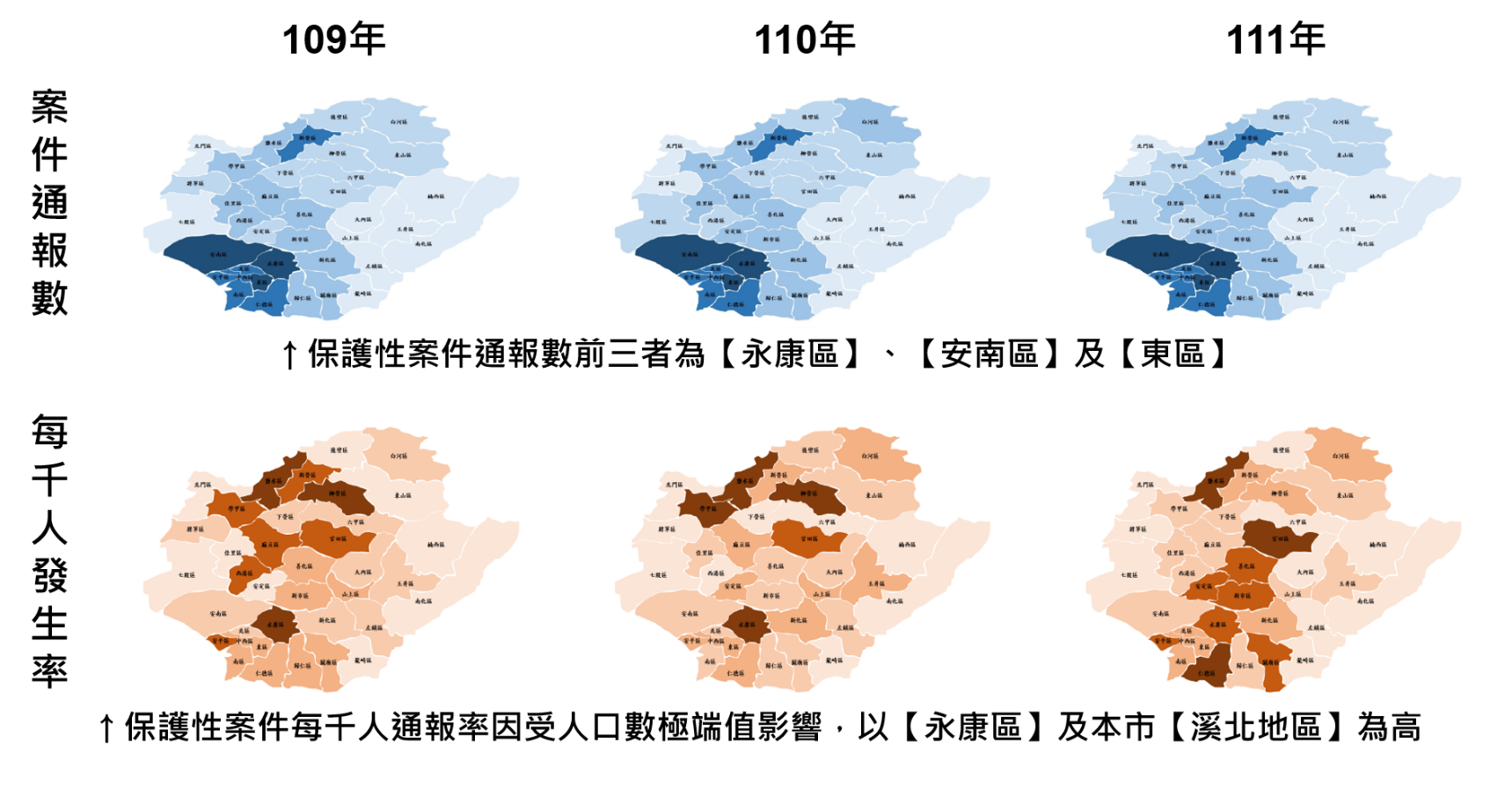 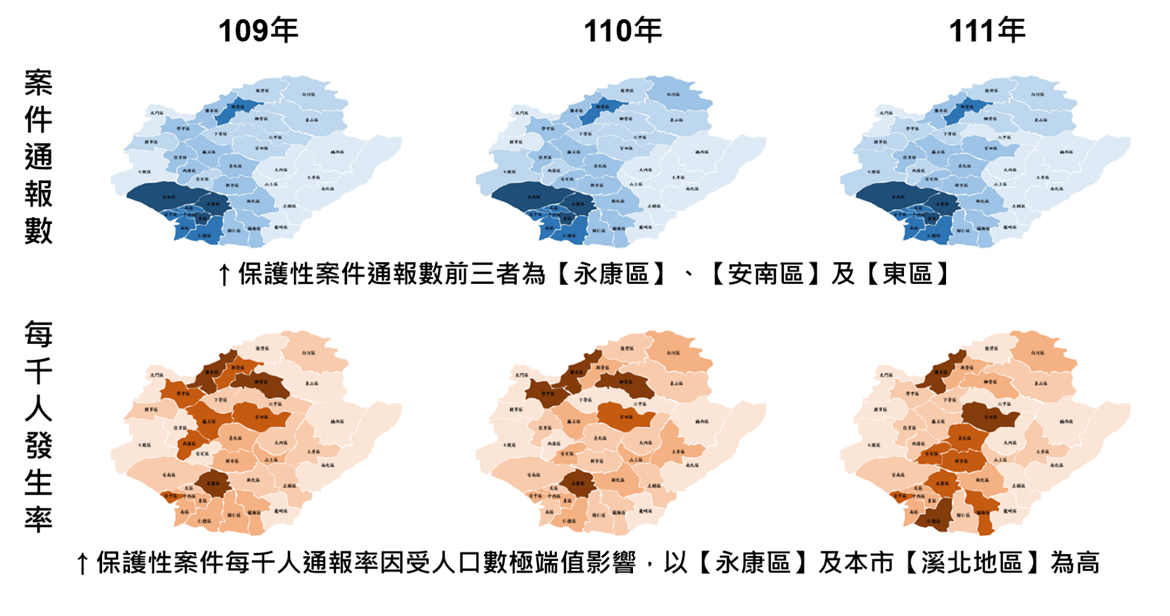 圖1-4-2-1-110年保護性案件通報發生率圖1-4-2-2-111年保護性案件通報發生率圖1-4-2-3-112年保護性案件通報發生率圖1-4-3-1-110年社區初級預防資源密度圖1-4-3-2-111年社區初級預防資源密度圖1-4-3-3-112年社區初級預防資源密度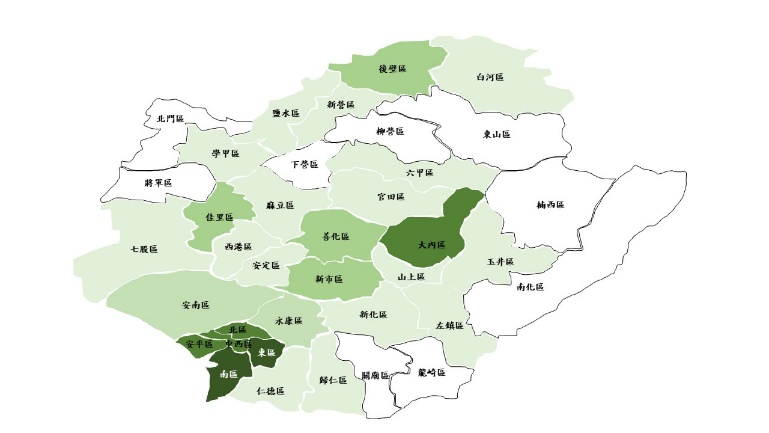 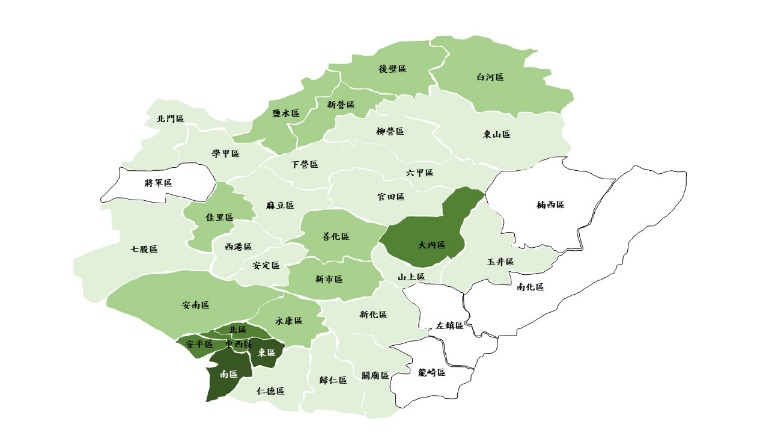 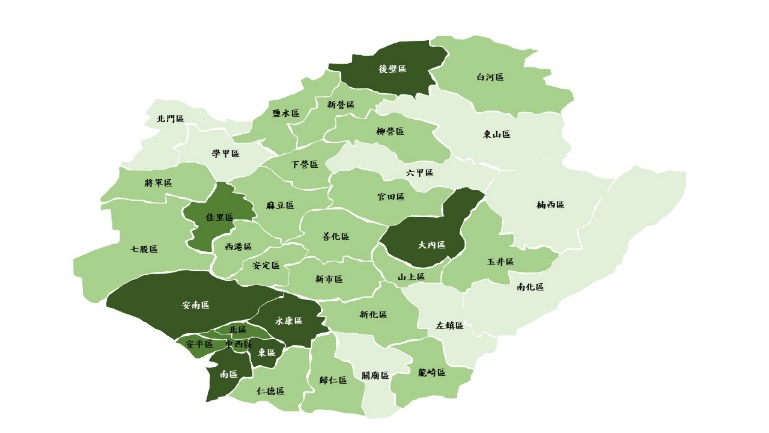 合作科(室)合作方式/推動策略執行情形與成果本局人民團體科共同推動112年度「阮社區」計畫，共計有3個社區投入社區性別暴力社區初級預防方案，並媒合社區防暴宣講師執行防暴宣導。112年度共計媒合54場次初級預防宣導活動，並協力辦理1場次社區培力說明會。本局長期照顧管理中心針對高風險照顧負荷家庭及家庭照顧者宣導照顧壓力求助管道及資源，共同促進本市老人保護業務服務成效。112年度辦理第1季至第4季社區照顧關懷據點聯繫會報共40梯次，於會報中進行家照資源宣導。警察局與警察局共同推動社區治安工作，提升社區自我防衛能力與建構預防家庭暴力的觀念。112年度共計輔導訪視18個社區鄰里組織。教育局結合教育局及本中心志願服務志工隊、i護好退休菁英防暴宣導團及小紅帽志工團隊等3支社區初級預防宣導團隊，開放臺南市國中小校園申請家庭暴力防治、兒少保護、性侵害防治、性騷擾防治、兒少性剝削防制等議題宣導場次。112年共計辦理131場次校園宣導，涵蓋本市34個行政區，共計25,944人次受益。防暴社區
/推廣村里情形防暴社區
/推廣村里情形有接受本部或縣市補助有接受本部或縣市補助有接受本部或縣市補助有接受本部或縣市補助有接受本部或縣市補助有接受本部或縣市補助有接受本部或縣市補助有接受本部或縣市補助未接受補助未接受補助未接受補助防暴社區
/推廣村里情形防暴社區
/推廣村里情形本部經費補助本部經費補助本部經費補助本部經費補助地方政府自有財源補助地方政府自有財源補助地方政府自有財源補助地方政府自有財源補助社區自主推動社區自主推動社區自主推動防暴社區
/推廣村里情形防暴社區
/推廣村里情形主辦社區協作社區宣導村里宣導村里數主辦社區協作社區宣導村里宣導村里數主辦社區協作社區宣導村里111
年度社區/村里名稱南區明德社區南區文華社區、南區新昌社區、北區雙安社區、北區北華社區、中西郡王社區，共5個社區南區明德里、南區文華里、南區新昌里、北區雙安里、北區北華里、中西郡王里6玉井玉田社區-玉井區玉田里1---111
年度社區/村里名稱南區金華社區南區新興社區、南區鯤鯓社區、南區大林社區、南區明亮社區，共4個社區南區金華里、南區新興里、南區鯤鯓里、南區大林里、南區明亮里5111
年度社區/村里名稱大內環湖社區-大內環湖里、大內頭社里、大內曲溪里、大內內郭里4111
年度社區/村里名稱東區復興社區-東區復興里1111
年度社區/村里名稱佳田關懷協會後壁嘉民社區、後壁嘉田社區，共2個社區後壁上茄苳里、將軍區長榮里、鹽水區坔頭港里3111
年度社區/村里名稱後壁新東社區-後壁區新東里1111
年度社區/村里名稱南區大恩社區-南區大恩里、南區大忠里2111
年度社區/村里名稱南區白雪社區-南區鹽埕里1111
年度社區/村里名稱白河大林社區-撤案111
年度社區/村里數小計8(同一社區不得重複計列)11(同一村里不得重複計列)2323(同一社區不得重複計列)0(同一村里不得重複計列)11(同一社區不得重複計列)(同一村里不得重複計列)112
年度社區/村里
名稱南區明德社區南區文華社區、南區新昌社區、南區府南社區、北區雙安社區、北區北華社區、中西郡王社區，共6個社區南區明德里、南區文華里、北區雙安里、南區新昌里、南區府南里、南區白雪里、南區大恩里、北區北華里、中西區郡王里8中西區西賢社區-中西西賢里1---112
年度社區/村里
名稱南區金華社區南區新興社區、南區鯤鯓社區、南區明亮社區、南區開南社區、南區大林社區、南區府南社區，共6個社區南區金華里、南區鯤鯓里、南區新興里、南區明亮里、南區開南里、南區大林里、(南區府南里)7南區明興社區-南區明興里1112
年度社區/村里
名稱大內環湖社區大內頭社社區、大內曲溪社區、大內內郭社區、永康烏竹社區，共4個村里大內環湖里、大內頭社里、大內曲溪里、大內內郭里、大內大內里、大內石城里、永康烏竹里、永康復國里、永康正強里、永康永康里、永康崑山里、永康龍埔里、鹽水竹林里、安南南興里、安南鹽田里、安南城西里、安南安和里、佳里漳州里、官田官田里、中西赤崁里、東區龍山里、北區合興里、善化溪美里、南區大成里、楠西鹿田里、山上南洲里、佳里安西里、佳里下營里、佳里興化里29中西區協和社區中西區協和里1112
年度社區/村里
名稱佳田關懷協會後壁嘉民社區、後壁嘉田社區，後壁區上茄東社區，共3個社區後壁嘉田里、後壁嘉民里、後壁菁寮里、後壁上茄苳里、後壁長安里、後壁菁竂里、後壁後壁里、後壁墨林里、白河河東里、東山區東河里10南區南華社區南區南華里1112
年度社區/村里
名稱東區德高社區東區德高里、(南區大恩里)2南區新興社區(南區新興里)1112
年度社區/村里
名稱東區復興社區(東區復興里)、安南公塭里、新市區新和里、(永康崑山里)、中西小西門里、(南區大恩里)、安平區國平里7安平石門社區安平區石門里1112
年度社區/村里
名稱南區大恩社區(南區大恩里)、(南區大成里)、(南區府南里)3本中心主辦受理社區宣導南化關山里、新化知義里、新化正新里、新化那拔里、新化北勢里、龍崎崎頂里、關廟保東里、關廟田恭里、關廟五甲里、六甲林鳳里、七股鹽埕里、七股三股里、七股大埕里、北門慈安里、學甲新榮里、東山青山里、玉井玉井里、麻豆區玉東里18112
年度社區/村里
名稱永康西灣社區永康區西灣里1結合本局人民團體科補助案進行宣導鹽水區下林社區、柳營太康社區、麻豆區龍泉社區、新市新市社區、南區南華社區、西港區竹林社區、佳里區東林社區、南區新生社區、安平石門社區、(安平華平社區)鹽水竹林里、柳營太康里、麻豆龍泉里、麻豆清水里、新市新市里、南區南華里、西港竹林里、佳里東寧里、南區新生里、安平天妃里、安平華平里、安南理想里、安南大安里、安南安富里、永康東橋里、山上豐德里、新營太北里、安平億載里、柳營太子里、柳營太康里、北區振興里、南區省躬里、仁德區仁義里23112
年度社區/村里
名稱敦親睦鄰協會永康區中興里1社區防暴宣講師計畫(永康崑山)、仁德仁德里、中西南門里、(南區大成)、安南新順里、西港竹林里、東區裕農里、東區東光里、東區東聖里、東區崇文里、新市社內里、新市永就里、佳里海澄里、佳里漳洲里、(南區文華)、(南區新昌)、(北區北華)、歸仁看東里、白河永安里19112
年度社區/村里
名稱塩田促進會(安南鹽田里)、(安南城西里)、(安南安和里)3結合本府警察局標竿社區計畫下營區紅甲社區、左鎮岡林社區下營紅甲里、左鎮岡林里2112
年度社區/村里
名稱南區白雪社區南區鹽埕里1112
年度社區/村里數小計11(同一社區不得重複計列)19(同一村里不得重複計列)61(重複列計)726(同一社區不得重複計列)2(同一村里不得重複計列)62(重複列計)68(同一社區不得重複計列)(同一村里不得重複計列)縣市別鄉鎮市區數村里數111年111年112年112年112年較111年涵蓋率提升比率縣市別鄉鎮市區數村里數宣導推廣村里數涵蓋率宣導推廣村里數涵蓋率112年較111年涵蓋率提升比率臺南市37區649里(不含自主推動社區之宣導推廣村里數)243.7%(不含自主推動社區之宣導推廣村里數)12318.95%412.16%說明會/教育訓練/活動名稱時間參訓人員參訓人員參訓人員說明會/教育訓練/活動名稱時間縣市承辦與主管(服務單位/姓名/職稱)縣市輔導團成員(服務單位/姓名/職稱)社區組織代表(服務單位/姓名/職稱)112年度紫絲帶無暴社區認證計畫說明會112.10.02臺南市政府家庭暴力暨性侵害防治中心/龔姿卉/組長臺南市政府家庭暴力暨性侵害防治中心/姜中苑/組員永康社區大學/葉政忠/主任社團法人臺南市佳田社區關懷協會/林美純/社工社團法人臺南市佳田社區關懷協會/鍾妏君/課輔老師臺南市鹽田發展促進會/理事長/朱小蓮台南市南區大恩社區發展協會/總幹事/詹文慧白雪社區發展協會/理事長/林美蘭112年度防暴社區第2次聯繫會議112.11.21臺南市政府家庭暴力暨性侵害防治中心/龔姿卉/組長臺南市政府家庭暴力暨性侵害防治中心/姜中苑/組員永康社區大學/葉政忠/主任臺南市大內區環湖社區發展協會/執行長/嚴秀鳳臺南市東區復興社區發展協會/執行長/陳傑華臺南市臺南市新市區社內社區發展協會/總幹事/詹文慧社團法人臺南市佳田社區關懷協會/林美純/社工臺南市南區明德社區發展協會/里長/陳瑞華臺南市南區明德社區發展協會/理事長/陳齡梅臺南市敦親睦鄰關懷協會/理重勇/理事長人數年度地方政府自行培訓(取得縣市認證者)地方政府薦送參加本部高階培訓甄選者經地方政府薦送取得本部宣講師認證者由本部培訓(取得本部認證者)111年111年000112年112年554序號姓名服務單位職稱取得認證年度證書字號與效期佐證資料:請附認證證書影本或認證核可相關簽呈，未附佐證資料者不予採計。1郭如汝財團法人臺南市俊逸社會福利慈善事業基金會副執行長112112年6月1日至115年5月31日佐證資料:請附認證證書影本或認證核可相關簽呈，未附佐證資料者不予採計。2林美純社團法人臺南市佳田社區關懷協會社工112112年6月1日至115年5月31日佐證資料:請附認證證書影本或認證核可相關簽呈，未附佐證資料者不予採計。3鍾妏君社團法人臺南市佳田社區關懷協會課輔老師112112年6月1日至115年5月31日佐證資料:請附認證證書影本或認證核可相關簽呈，未附佐證資料者不予採計。4王鶯諭臺南青年志工中心業師112112年6月1日至115年5月31日佐證資料:請附認證證書影本或認證核可相關簽呈，未附佐證資料者不予採計。5陳小詩臺南地方檢察署榮譽觀護人112112年9月1日至115年8月31日佐證資料:請附認證證書影本或認證核可相關簽呈，未附佐證資料者不予採計。序號姓名服務單位職稱證書字號與效期薦送日期及文號佐證資料:請附薦送函影本，未附者由本部自行調閱薦送公文核分，不得異議。1郭如汝財團法人臺南市俊逸社會福利慈善事業基金會副執行長112年6月1日至115年5月31日112.09.26南家防字第1121259001號佐證資料:請附薦送函影本，未附者由本部自行調閱薦送公文核分，不得異議。2林美純社團法人臺南市佳田社區關懷協會社工112年6月1日至115年5月31日112.09.26南家防字第1121259001號佐證資料:請附薦送函影本，未附者由本部自行調閱薦送公文核分，不得異議。3鍾妏君社團法人臺南市佳田社區關懷協會課輔老師112年6月1日至115年5月31日112.09.26南家防字第1121259001號佐證資料:請附薦送函影本，未附者由本部自行調閱薦送公文核分，不得異議。4王鶯諭臺南青年志工中心業師112年6月1日至115年5月31日112.09.26南家防字第1121259001號佐證資料:請附薦送函影本，未附者由本部自行調閱薦送公文核分，不得異議。5陳小詩臺南地方檢察署榮譽觀護人112年9月1日至115年8月31日112.09.26南家防字第1121259001號佐證資料:請附薦送函影本，未附者由本部自行調閱薦送公文核分，不得異議。序號姓名服務單位職稱證書字號與效期取得認證方式1陳瑞華臺南市南區明德社區發展協會里長111.3.7-114.3.6中央3階段培訓 □地方薦送參訓高階2蔣琦君臺南市佳里區安西社區發展協會理事長111.3.7-114.3.6中央3階段培訓 □地方薦送參訓高階3辜文正臺南市臺南市新市區社內社區發展協會理事長112.2.25-115.2.24中央3階段培訓 □地方薦送參訓高階4詹文慧臺南市臺南市南區大恩社區發展協會總幹事112.2.25-115.2.24■中央3階段培訓 □地方薦送參訓高階5蘇亭安社團法人臺南市佳里區漳州社區發展協會秘書112.2.25-115.2.24中央3階段培訓 □地方薦送參訓高階6卓君柔伴行心理治療所諮商心理師112.2.25-115.2.24中央3階段培訓 □地方薦送參訓高階宣講場域結合局(處)宣講主題宣講人員媒合場次宣講受益人次新化區聯合里活動中心本府民政局區里行政科家庭暴力防治蘇玉蘭1150經濟部工業局安平工業區服務中心本府職安健康處家庭暴力防治蘇玉蘭145仁德區成功里活動中心本府民政局仁德區公所兒少保護(颱風停辦)朱黃美霞10臺南市立力槌球場臺南市體育運動槌球協會防暴123，一現二心三行動 朱黃美霞1160永康區東橋里活動中心臺南市晨姿土風舞發展協會紫要擁抱，不要暴力楊家晟1200安平區富林華平宴會館臺南市街頭藝人暨樂團協會防暴123，一現二心三行動蘇玉蘭1250東區仁和路196號台南市捏塑學會兒少保護 朱黃美霞1300安定區新吉里123-13號安定區新吉關懷據點兒少性剝削防制劉采菁118七股區南26鄉道165號七股區大潭里漁民活動中心老人保護洪碧涓111西港區後營1-2號西港日照中心社區防暴一起來張秀珠130東區崇善東路24號台南市東區崇善關懷協會兒少性剝削宣導劉采菁135西港區後營1-2號西港日照中心兒少性剝削防制劉采菁128南區中華南路二段400巷2弄29號臺南市南區南華社區發展協會兒童保護朱黃美霞1300山上809親子農場臺南市廣告工程商業同業公會兒童保護楊家晟1300北區成功路114號臺南市芳藝舞蹈歌唱交流協會性侵害防治觀念林謹玉1100新市區中華路49號遠東科技大學恐怖情人十大徵兆林美惠122安南區塩田里塩安路28號鹽田關懷廚房紫要擁抱，不要暴力朱小蓮113鹽水區三明里6鄰44號鹽水區大莊關懷據點兒少性剝削防治劉采菁118安平區效忠街與古堡街交叉口台南市圖書教育用品商業同業公會兒少保護黃淑容1250南區白雪社區活動中心臺南市街頭藝人暨樂團協會兒少保護蔡佳融1300南區市立槌球場臺南市體育運動槌球協會兒少保護朱黃美霞1150安南區安和里安和路一段96巷46號安和社區關懷劇點紫要擁抱，不要暴力朱小蓮126南區大同路二段150號(大林新城國宅社區中庭廣場)臺南市南區新生社區發展協會紫要擁抱，不要暴力黃淑容1250新市區中華路49號遠東科技大學網路數位暴力林美惠125仁德區中正路二段806號本市仁德國小303班避免兒童網路性剝削林伯校125仁德區中正路二段806號本市仁德國小308班避免兒童網路性剝削林伯校126安平區育平九街195號臺南市安平區華平社區發展協會性騷擾防治黃淑容1300仁德區文華一街89號中華醫事科技大學親密關係-數位性暴力洪碧涓1328南區德興路88號臺南市南區明興社區發展協會性騷擾防治宣導林美蘭1300山上809親子農場臺南市印刷商業同業公會兒少保護蔡佳融1500永康區富強路一段278號永康區西勢國小數位暴力預防蔡佳融121永康區崑大路195號永康區崑山科技大學兒少性剝削防制劉采菁117東區長榮桂冠酒店臺南市晨姿土風舞發展協會性騷擾防治觀念宣導黃淑容1200北區開元路71巷32號開元國小網路(數位)暴力防治宣導黃淑容124總計334,722姓名社區防暴宣講人員(師)證書字號成為家庭關訪員日期提供服務次數佐證資料:請附社區防暴宣講人員(師)證書影本、家庭關訪員認證證明、訪視紀錄、督導紀錄或簽到冊等，未附佐證資料者不予採計陳小詩112年9月1日至115年8月31日111.04.2623佐證資料:請附社區防暴宣講人員(師)證書影本、家庭關訪員認證證明、訪視紀錄、督導紀錄或簽到冊等，未附佐證資料者不予採計朱黃美霞113年11月完成15場宣導，證書配合頒正儀式製發中111.04.2614佐證資料:請附社區防暴宣講人員(師)證書影本、家庭關訪員認證證明、訪視紀錄、督導紀錄或簽到冊等，未附佐證資料者不予採計林謹玉113年11月完成15場宣導，證書配合頒正儀式製發中111.04.2611佐證資料:請附社區防暴宣講人員(師)證書影本、家庭關訪員認證證明、訪視紀錄、督導紀錄或簽到冊等，未附佐證資料者不予採計蘇玉蘭113年11月完成15場宣導，證書配合頒正儀式製發中111.04.2638佐證資料:請附社區防暴宣講人員(師)證書影本、家庭關訪員認證證明、訪視紀錄、督導紀錄或簽到冊等，未附佐證資料者不予採計薦送參賽社區組織是否獲獎(成績)參賽總件數獲獎總件數(每件+5分)臺南市大內區環湖社區發展協會是(入圍)41臺南市南區明德社區發展協會否41臺南市南區大恩社區發展協會否41社團法人臺南市佳田社區關懷協會否41薦送參賽防暴宣講人員(師)是否獲獎(成績)參賽總件數獲獎總件數(每件+5分)葉政忠否30陳瑞華否30郭首麗否30112年應登載數(Z)112年實際登載數(Y)112年實際登載率(X)= (Y)/(Z)受補助社區組織1111100%社區防暴宣講師1717100%序號出席活動/會議/訓練名稱日期實際出席人員備註(如非主管本人出席請說明原因並附佐證資料)1宣講師大會師112年3月18日施主任清發主管層級人員出席2社區初級預防補助計畫報告112年8月7日施主任清發、龔組長姿卉主管層級人員出席3紫絲帶社區認證說明會-南區112年10月2日龔組長姿卉是日本中心辦理重大家庭暴力事件檢討會議，業經呈報說明主任不克出席4金像獎頒獎典禮112年11月18日施主任清發、龔組長姿卉主管層級人員出席5紫絲帶社區認證第1場工作坊-南區112年12月3日施主任清發、龔組長姿卉主管層級人員出席